MINUTES OF INCEPTION SEMINAR“Urban resilience and adaptation for India and Mongolia: curricula, capacity, ICT and stakeholder collaboration to support green & blue infrastructure and nature-based solutions – URGENT”Coordinator: 	National university of Mongolia Participants: 	Mongolian University of Life SciencesKhovd UniversityUrban Planning and Research InstituteNational Garden Park of UlaanbaatarCentre for faculty development and digital learning, NUMInsitute for sustainable development, NUMDepartment of Geography, NUMDate: 		2021.04.23Venue: 	OnlineIssues discussed: Introduced the project to stakeholdersDuty and responsibilities of the project partners The project templates and its usage Explained the financial rules and how to prepare financial report Technical report and its supporting documents, how to prepare it E-course development, sharing, not overlapping, accessibility, review, supporting documents Open issues Procedure: Inception seminar started at 10 am as scheduled, over Zoom, and lasted till 4:30 pm. The agenda and list of participants are given in Annex 1 and Annex 2. 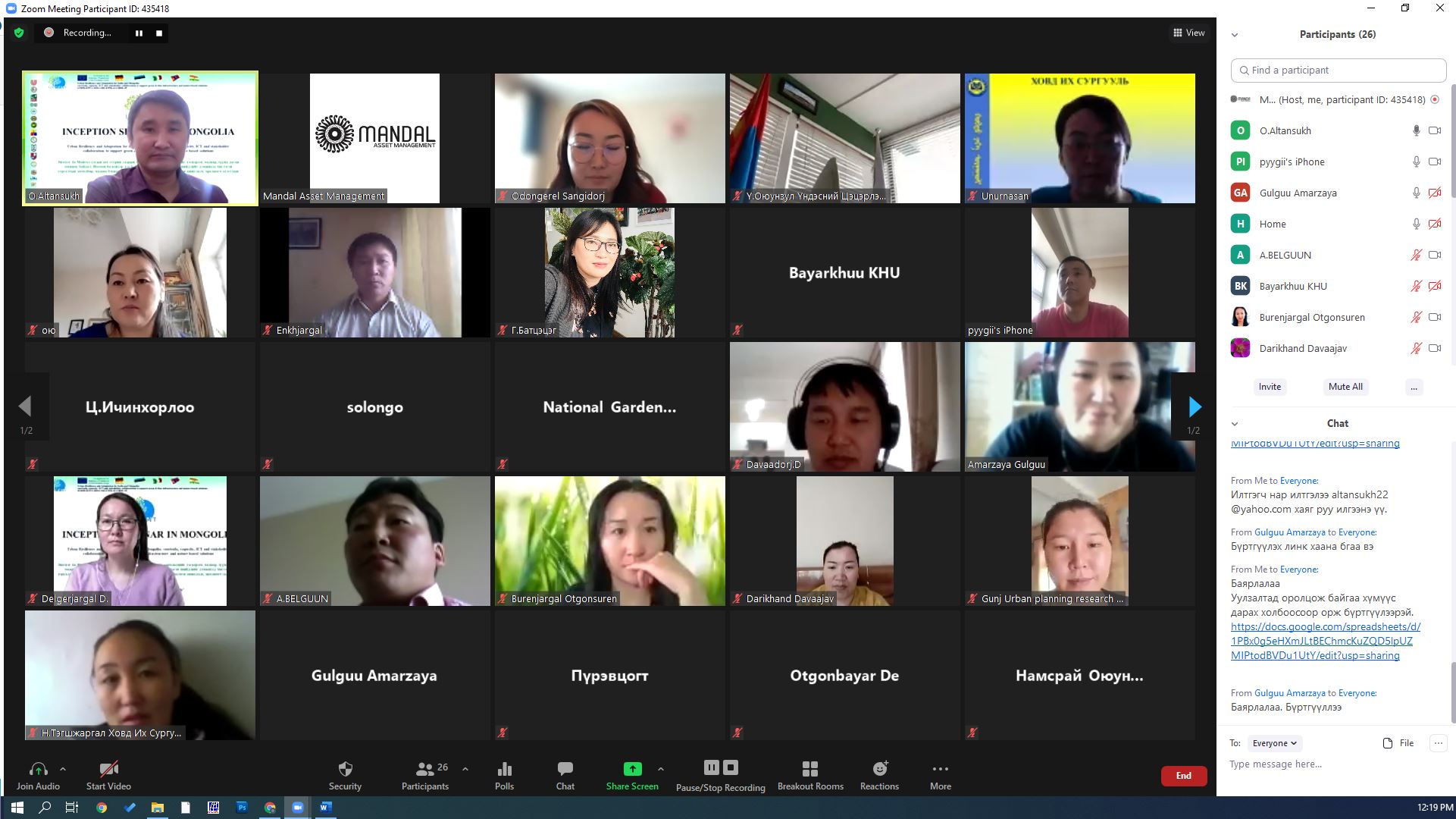 Outline:Introduction of participantsPresentations by partnersDiscussionsDecisions and intended activitiesNext meeting dateIntroduction of participantsA total of 27 participants representing 5 partner organizations participated in the seminar. Their names and information are given in Annex 2.Presentations by partners“Introduction to the URGENT project” by O.Altansukh, NUM“ERASMUS+ projects at the NUM” by Sh.Mendbayar, NUM“URGENT project duties and involvement of MULS” by D.Delgerjargal, MULS“URGENT project duties and involvement of KHU” by B.Bayarkhuu, KHU“E-learning platform at NUM” by S.Otgontsetseg, NUM“URGENT project duties and involvement of UPRI” by B.Ariunjargal, UPRI“URGENT project duties and involvement of NGP” by T.Enkhzul, NGP“Curriculum preparation, and accreditation procedure at NUM” by N.Purevtsogt, NUM“Use of project logos, templates etc. in appropriate manner” by O.Altansukh, NUM“The project activities and its reporting” by O.Altansukh, NUM“The project budget, finance and its reporting” by O.Altansukh, NUM“URGENT e-course development” by B.Bayarkhuu, KHUDiscussionsFollowing each presentation, there were Q&A sessions from the presenter.Major discussions were on the procedures related to the curriculum development, how to prevent overlapping of the topics and subjects. Also, main points discussed were regarding how to create the time sheets, record the activities of project, and compile reports etc.Decisions and intended activitiesBased on the discussion the following decisions and intended activities are to be implemented within project framework. These are:Developing E- field class /lead by MULS/Conduct joint research on common topic, e.g. Community based urban environmental managementCreate E-science platform /in collaboration with UPRI research unit/Co-supervising graduate students /by 3 universities/Sector interactive platform partnership /lead by KHU/Inventory and assessment of urban green and blue infrastructure /lead by NUM/MOOC e-teaching requirement /lead by NUM/Provide case studies for e-classes /by UPRI/Short training by universities for professionals from UPRI and NGPComparative study of man-made and natural landscape /lead by NGP/Next meeting dateThe meeting will be organized, annually during the project period. Annex 1: The agenda 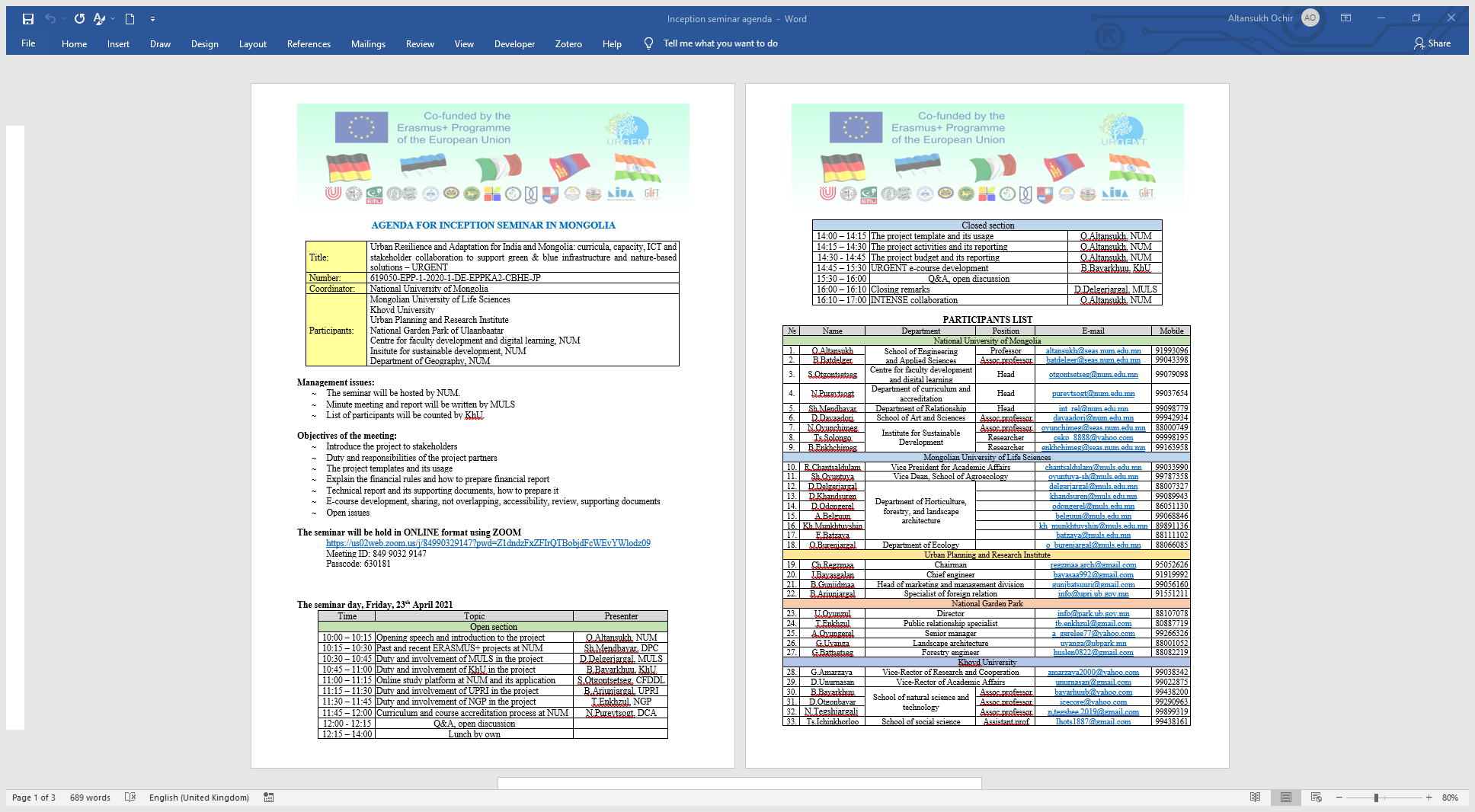 Annex 2: List of the participants Annex 3: Presentation by partners 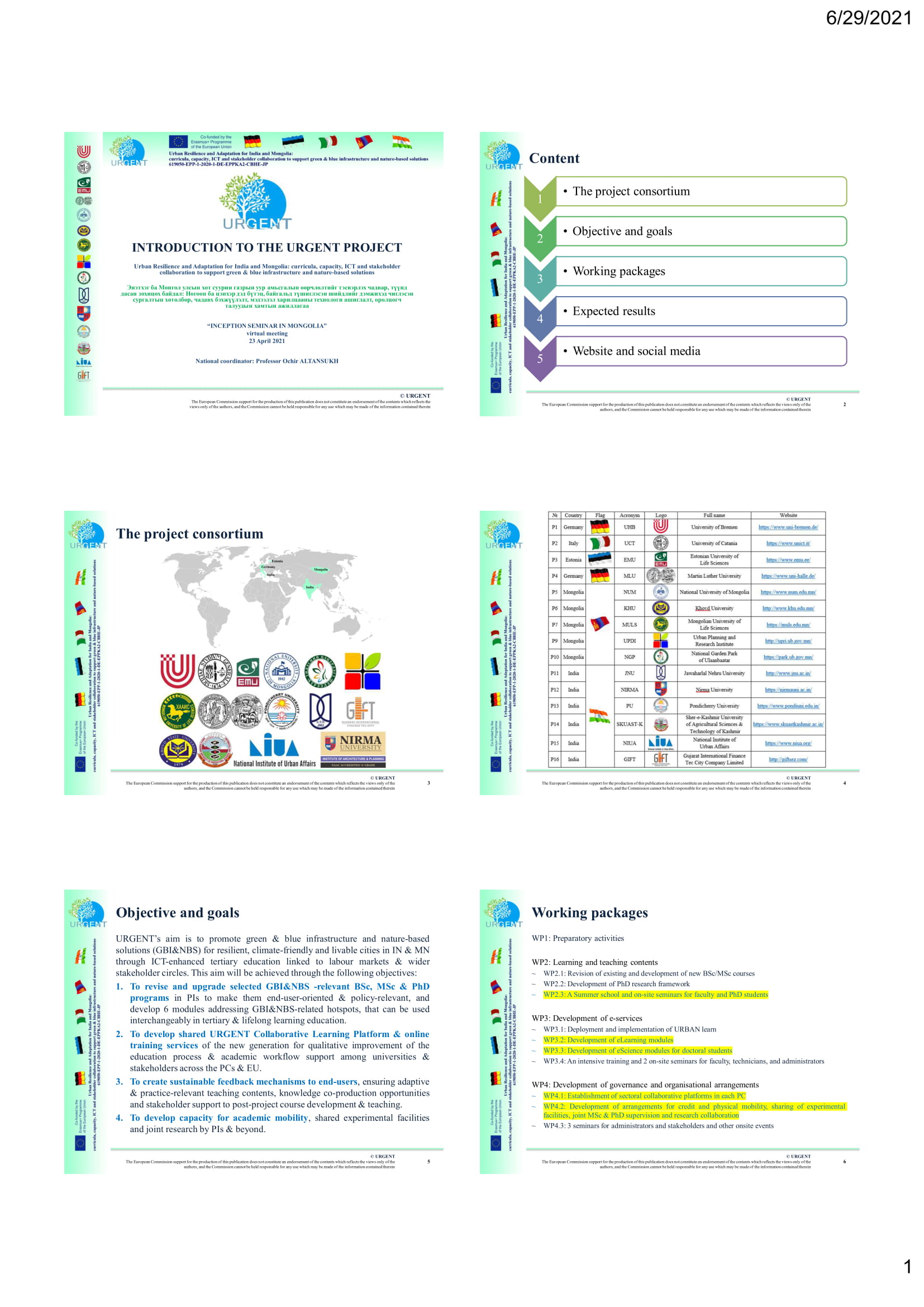 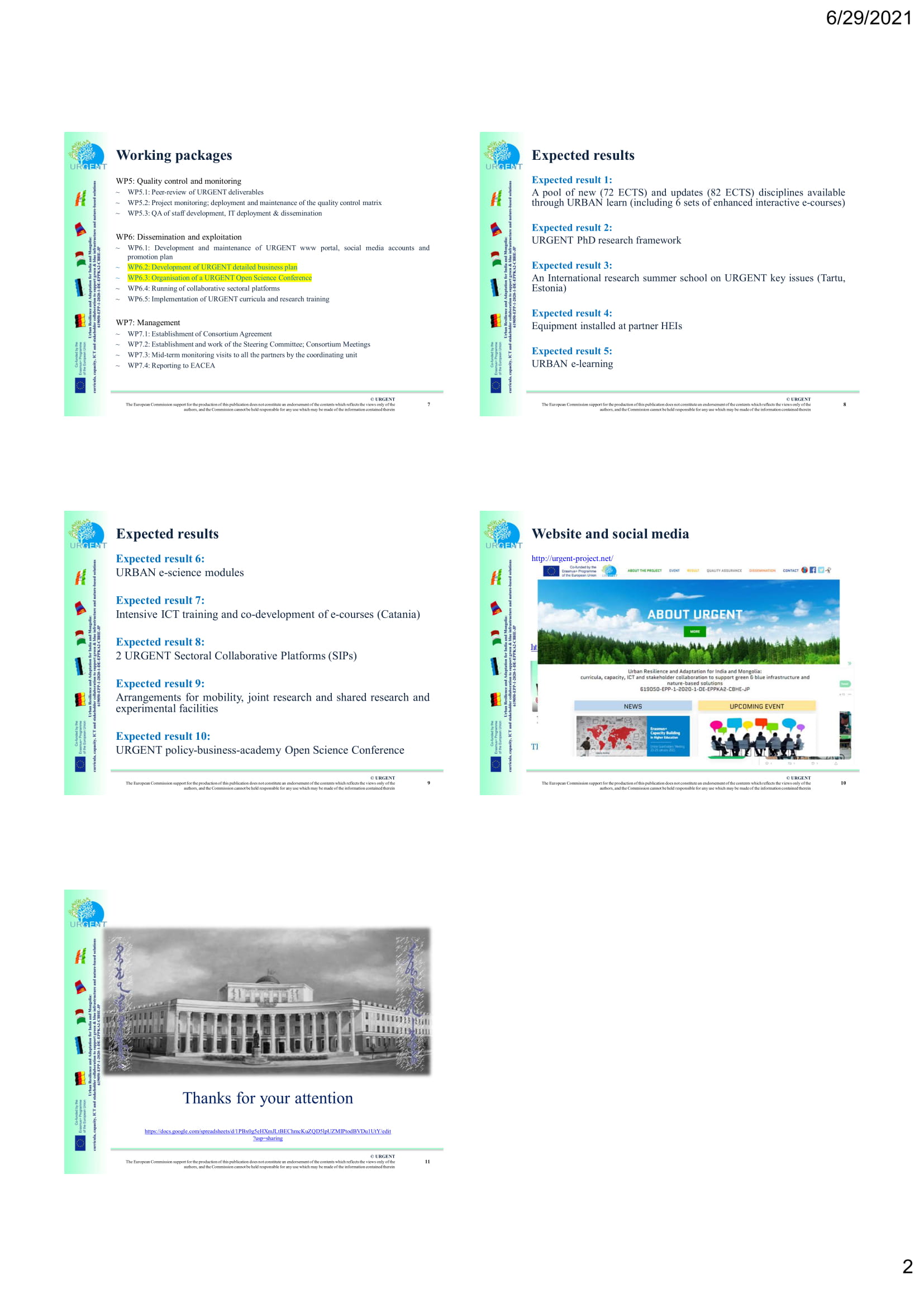 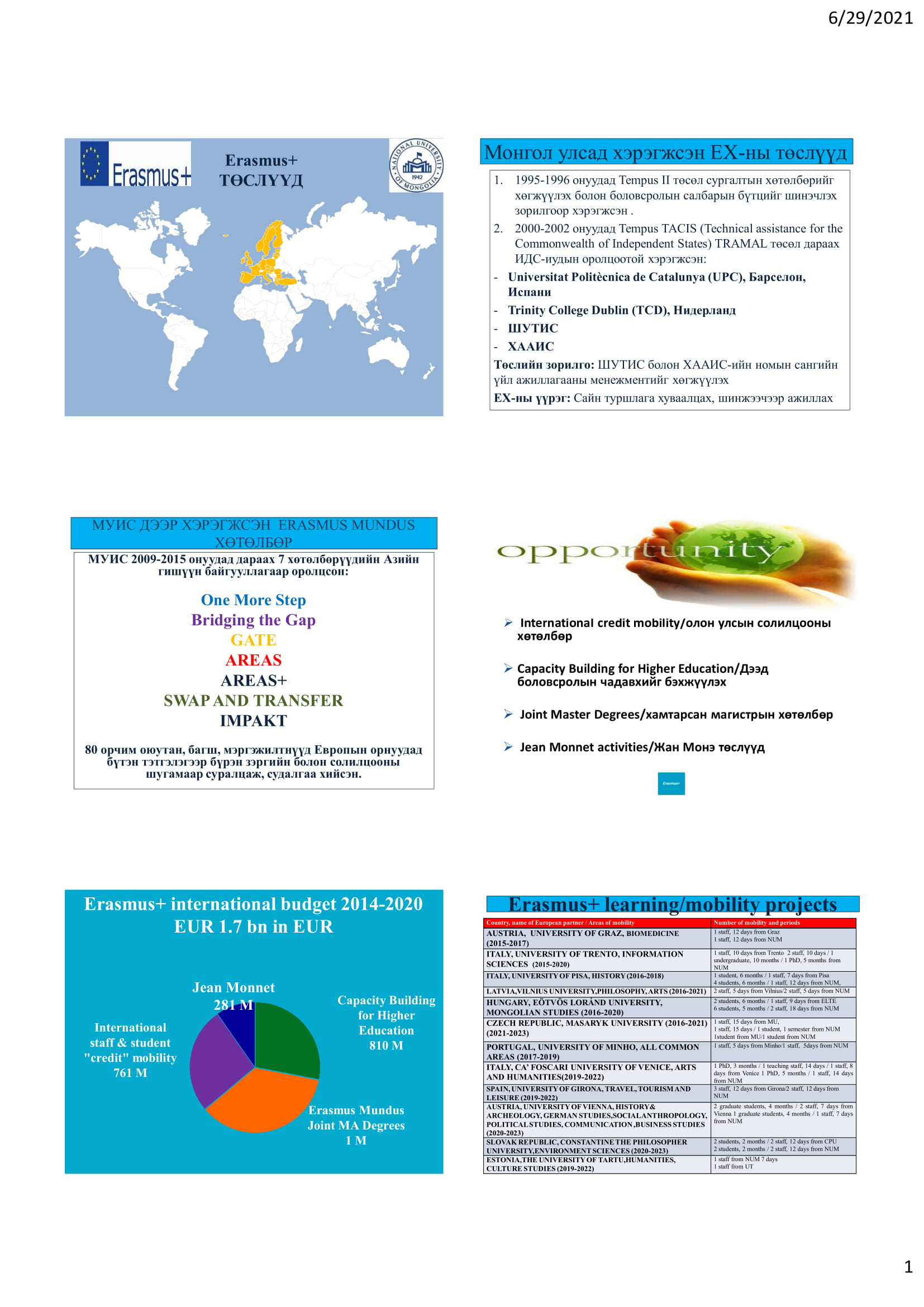 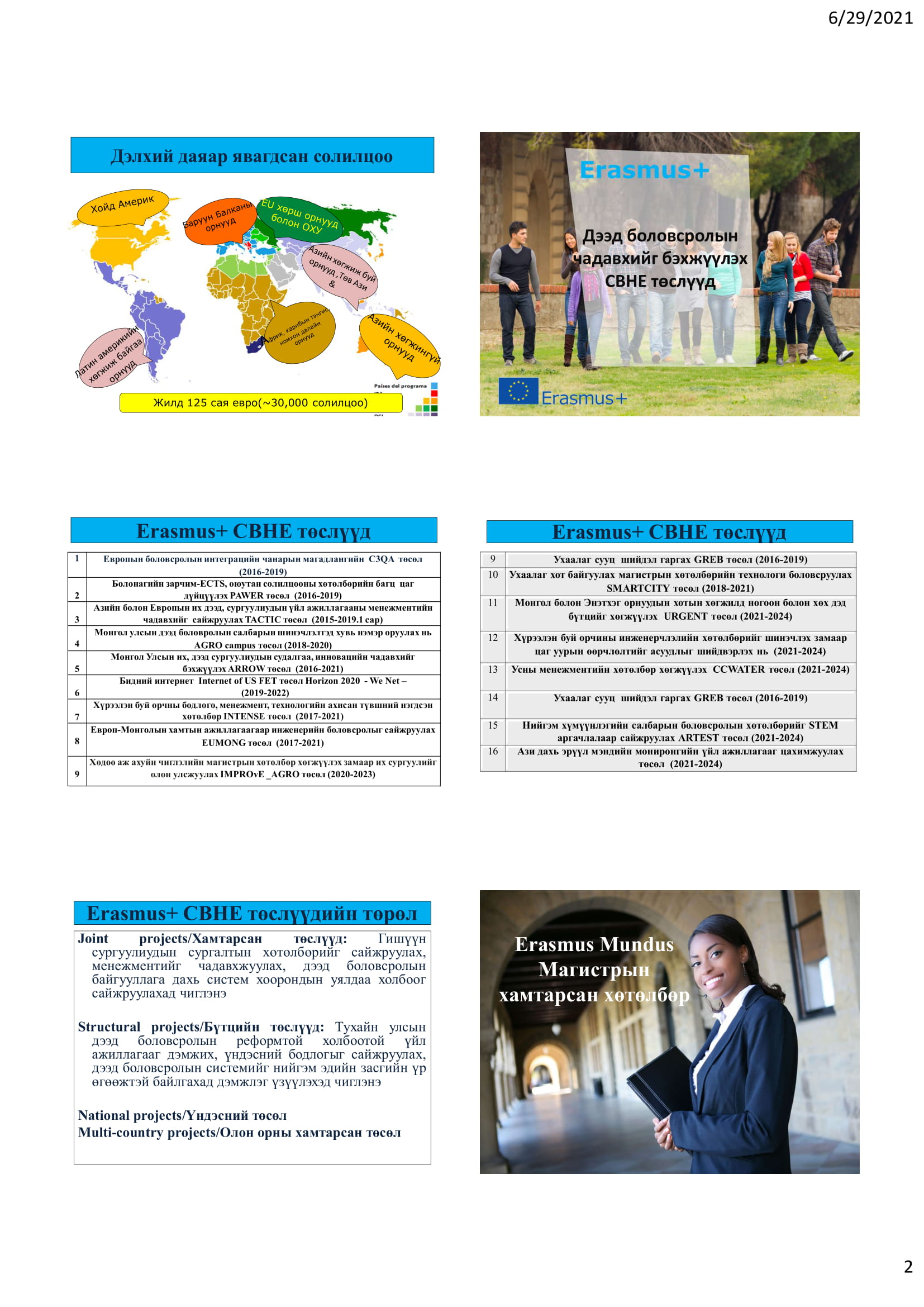 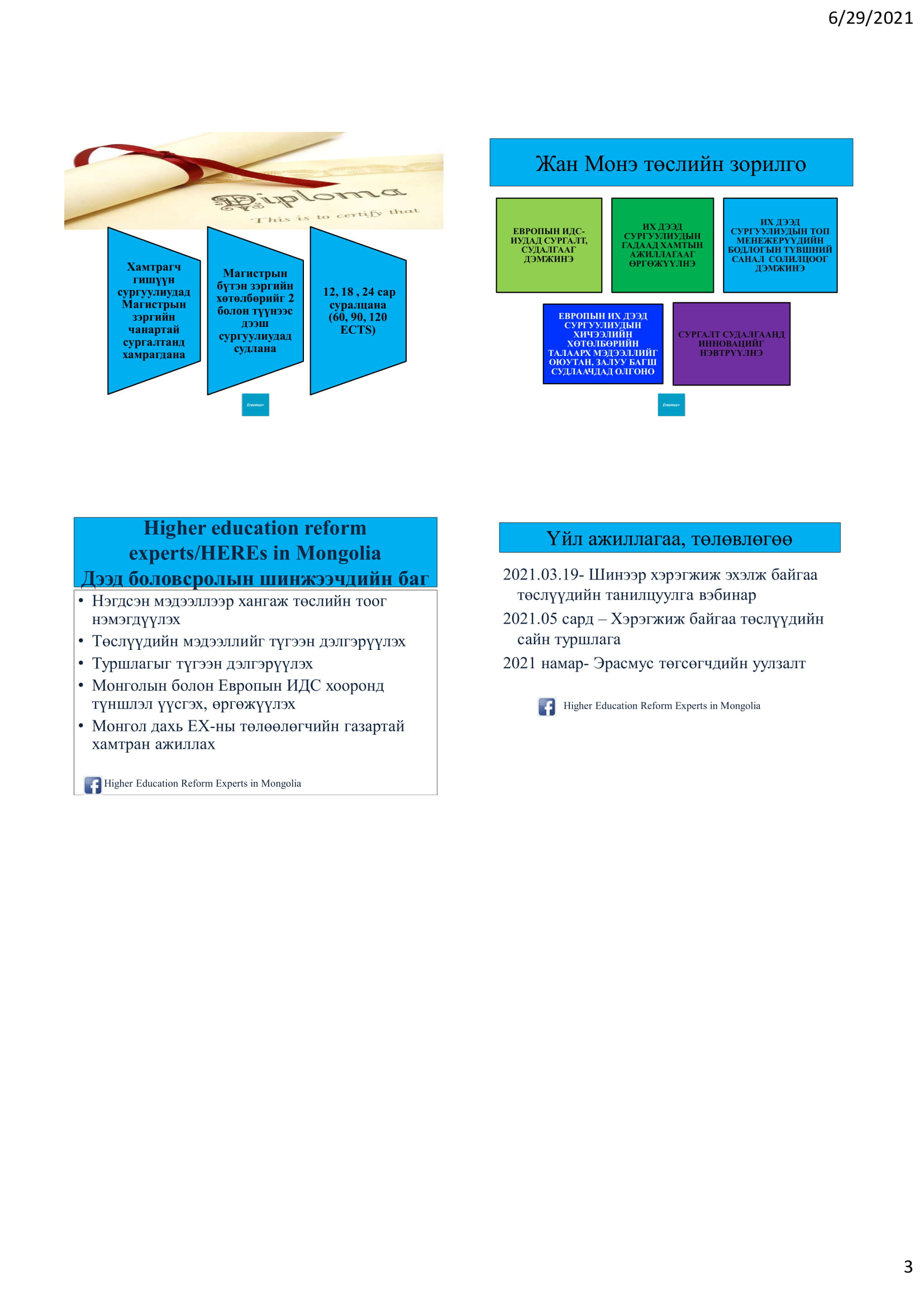 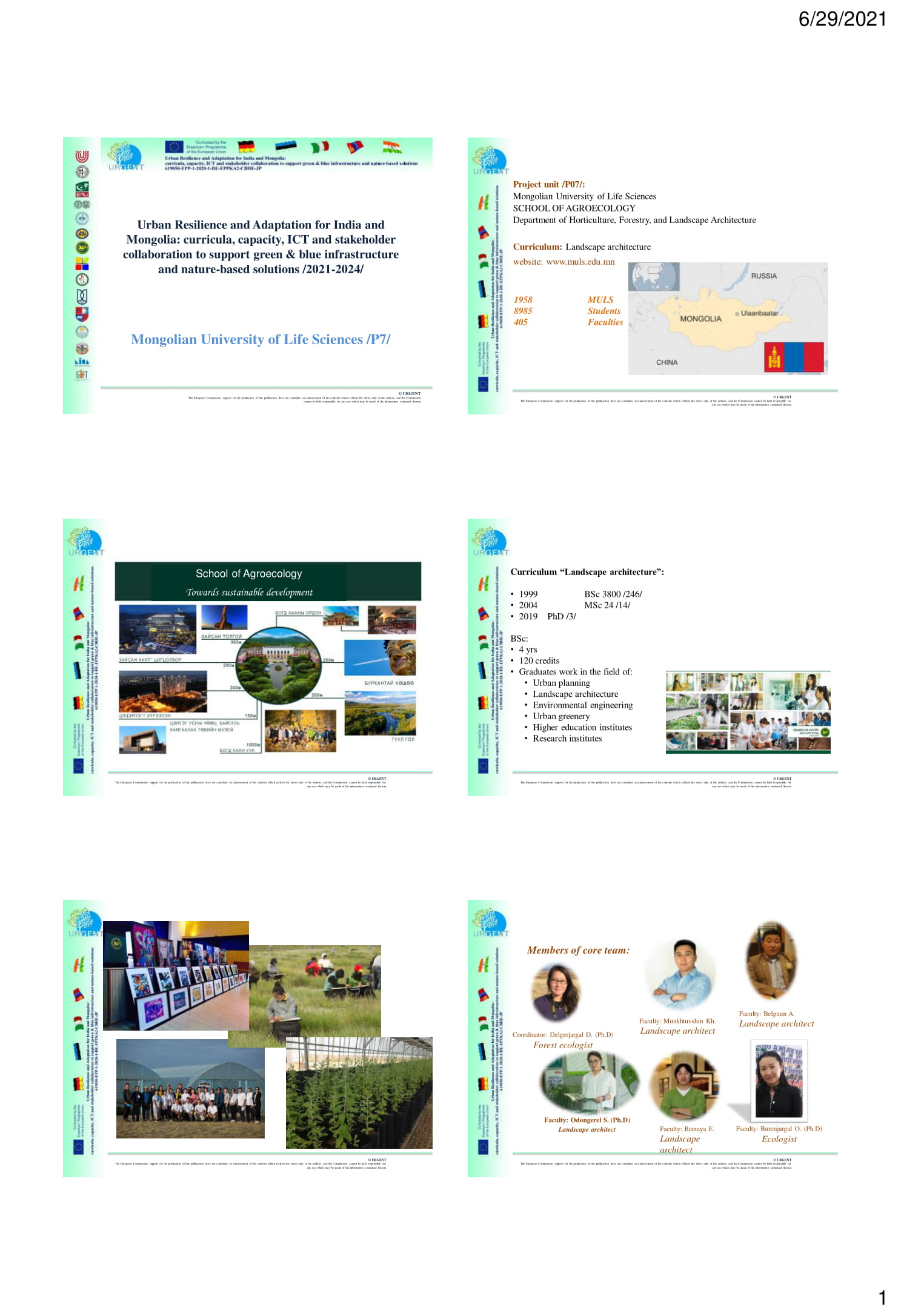 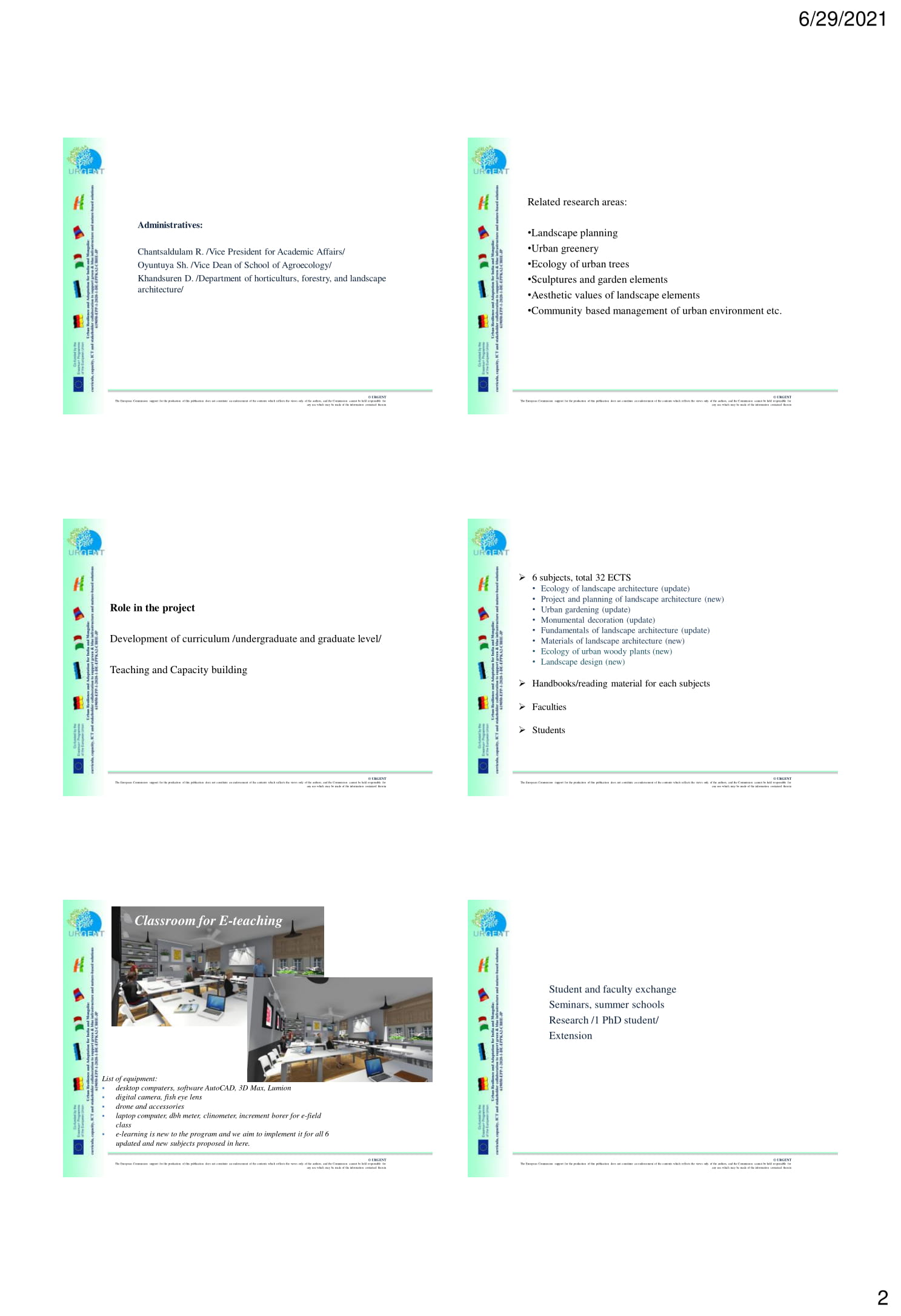 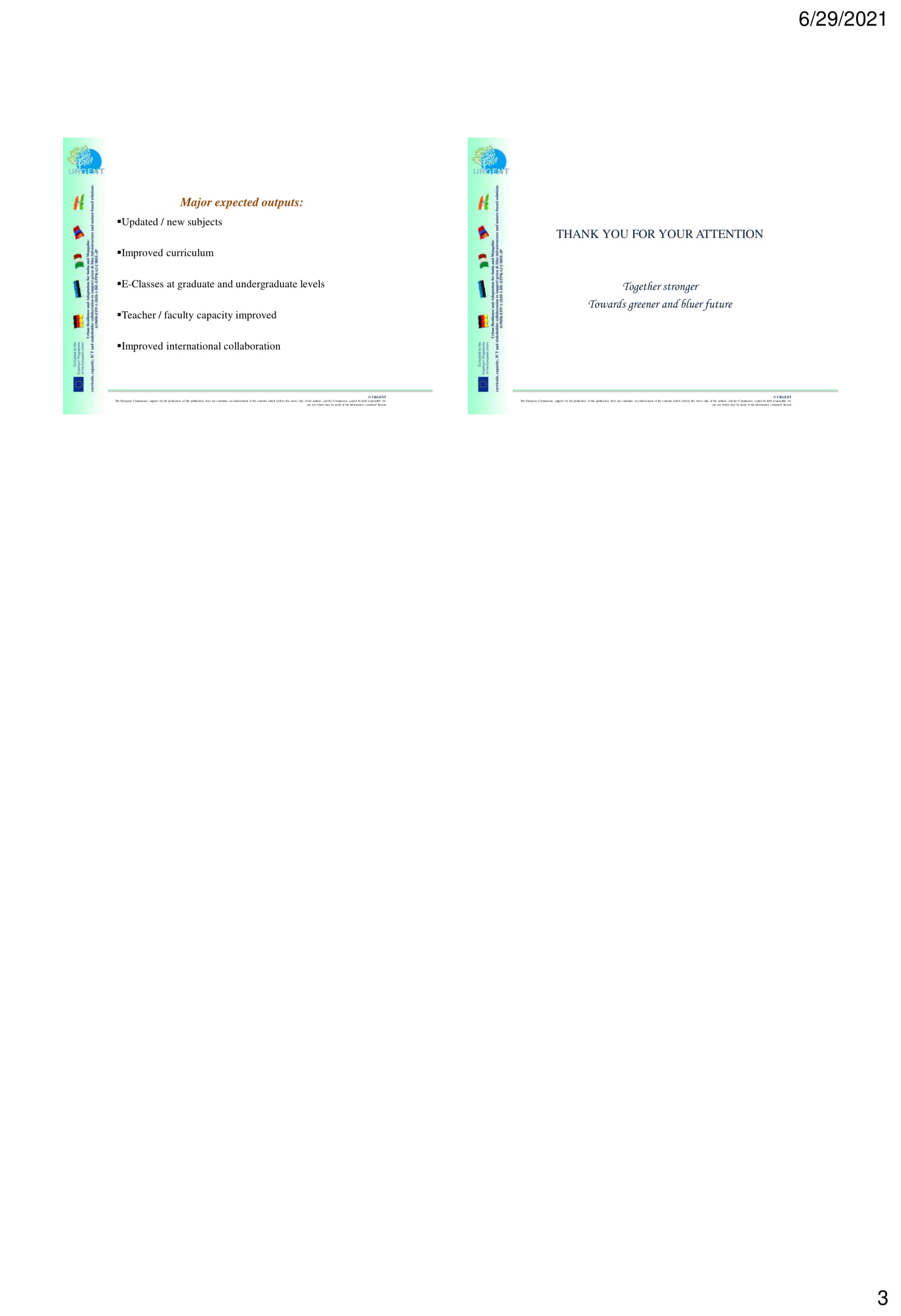 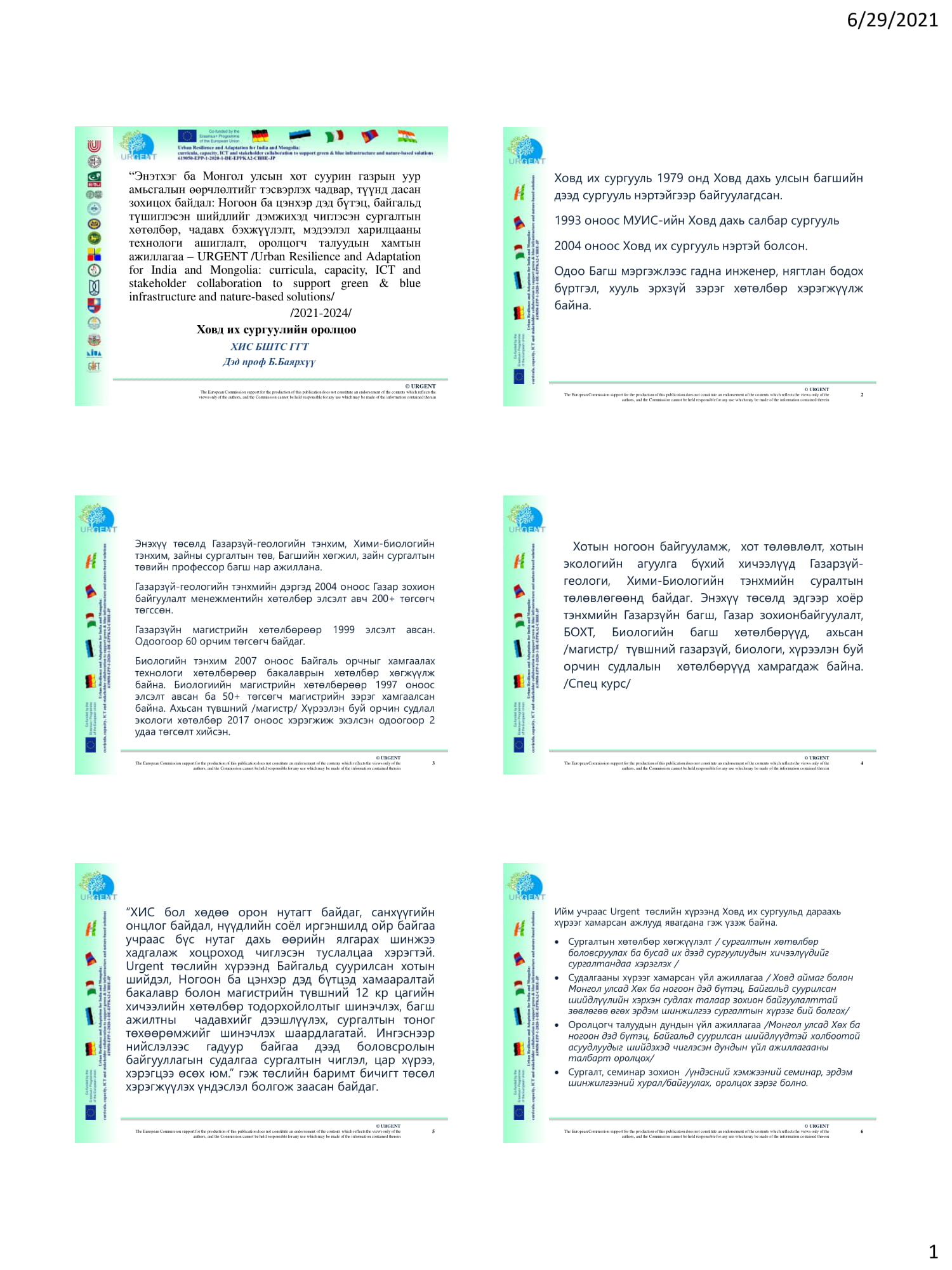 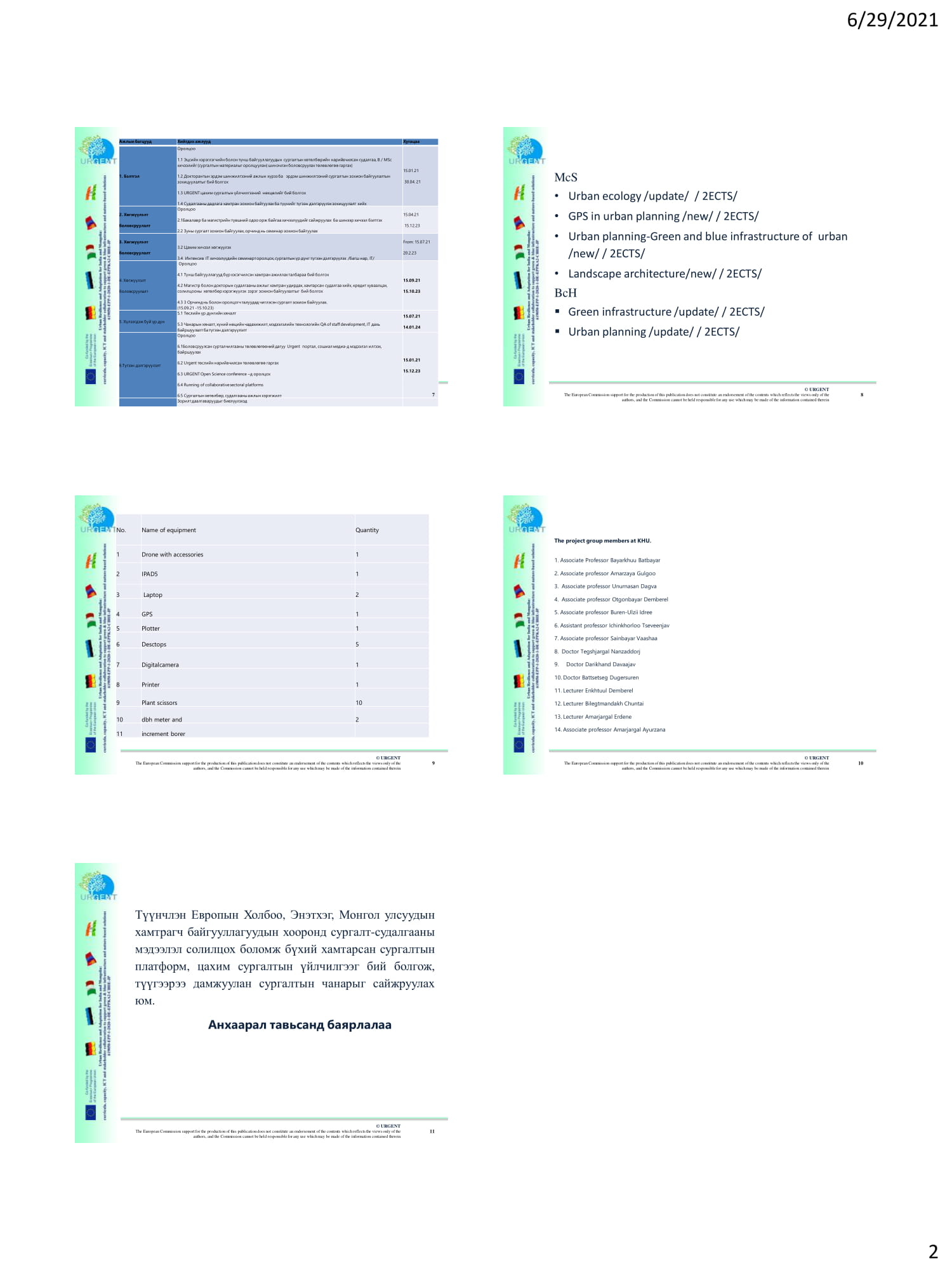 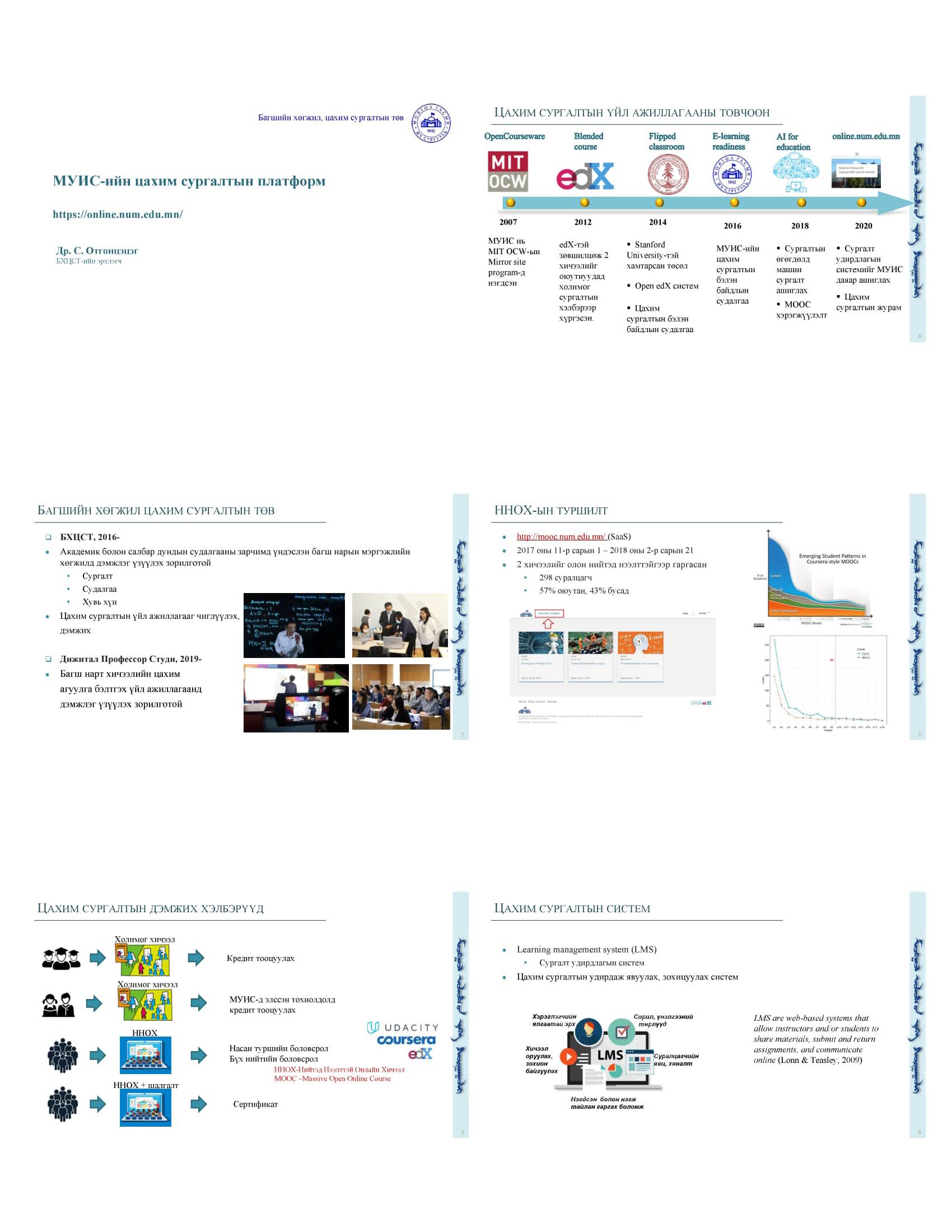 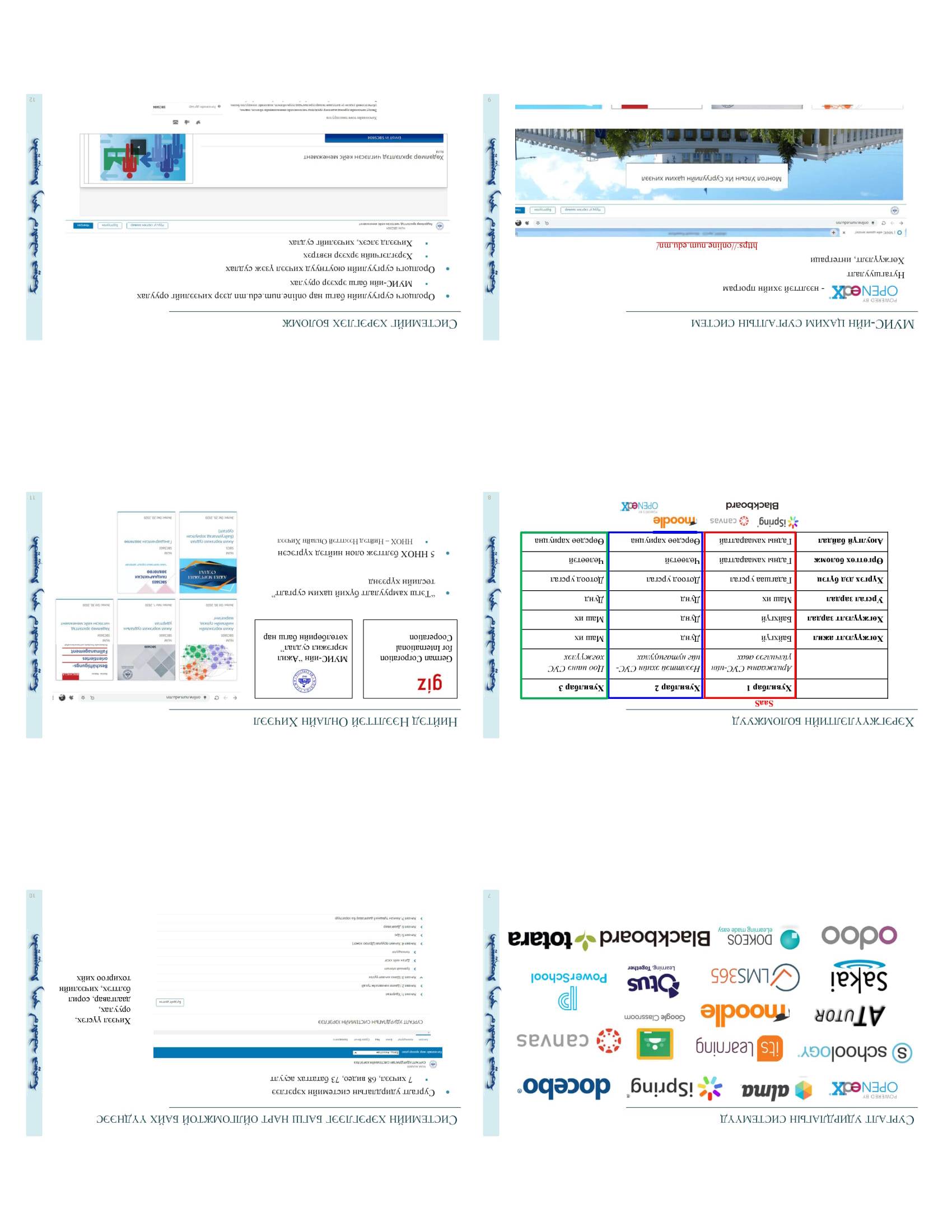 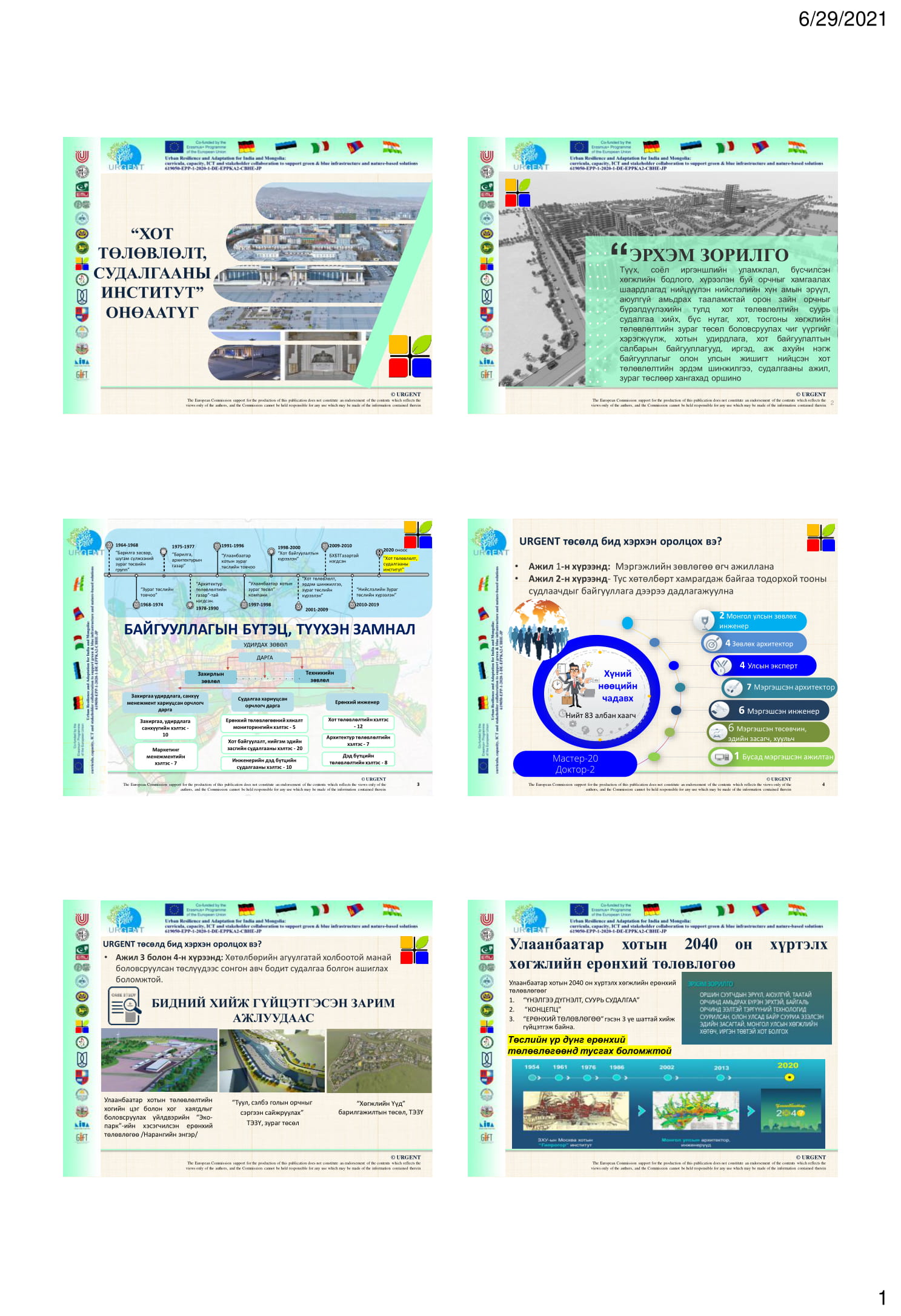 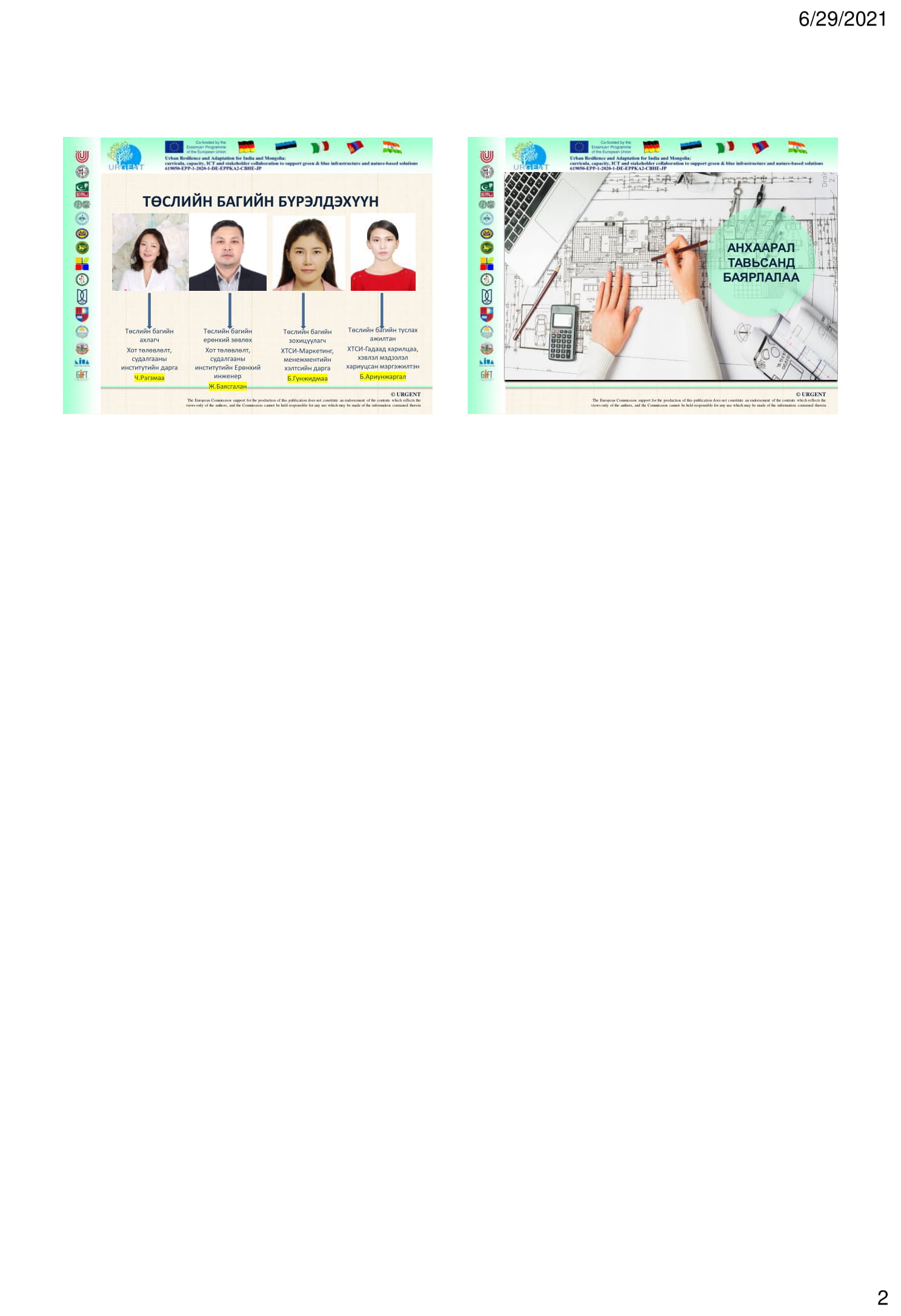 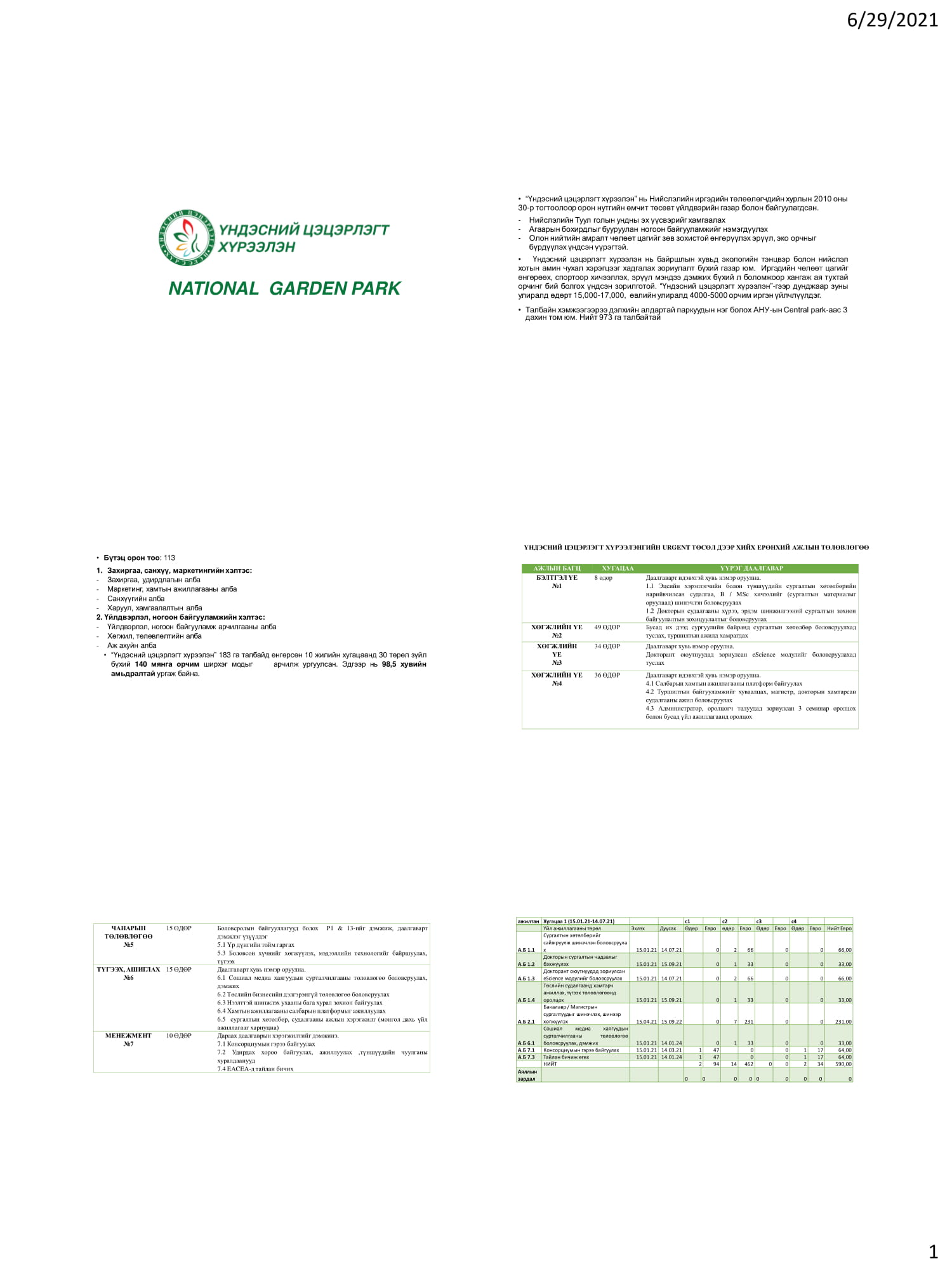 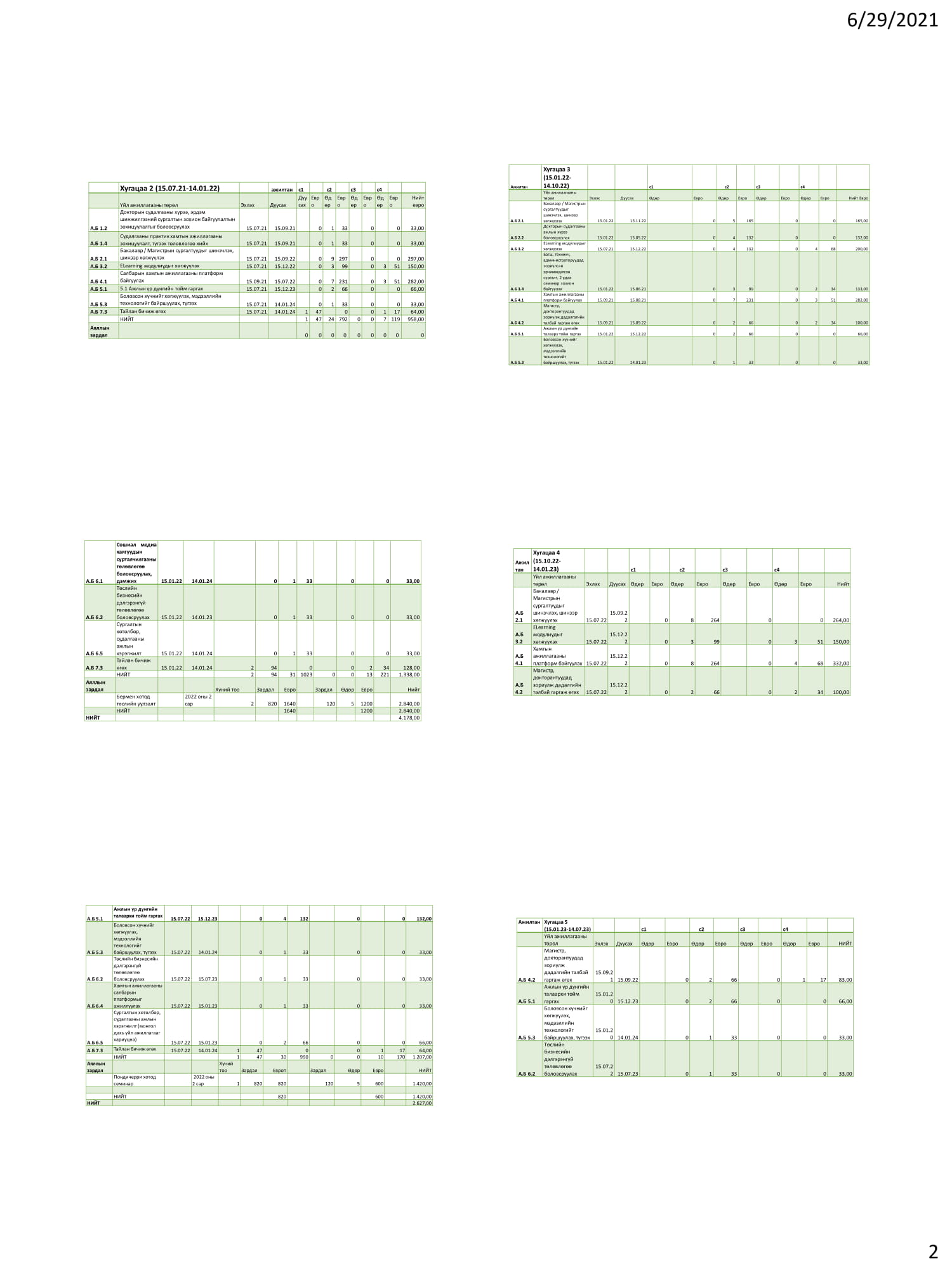 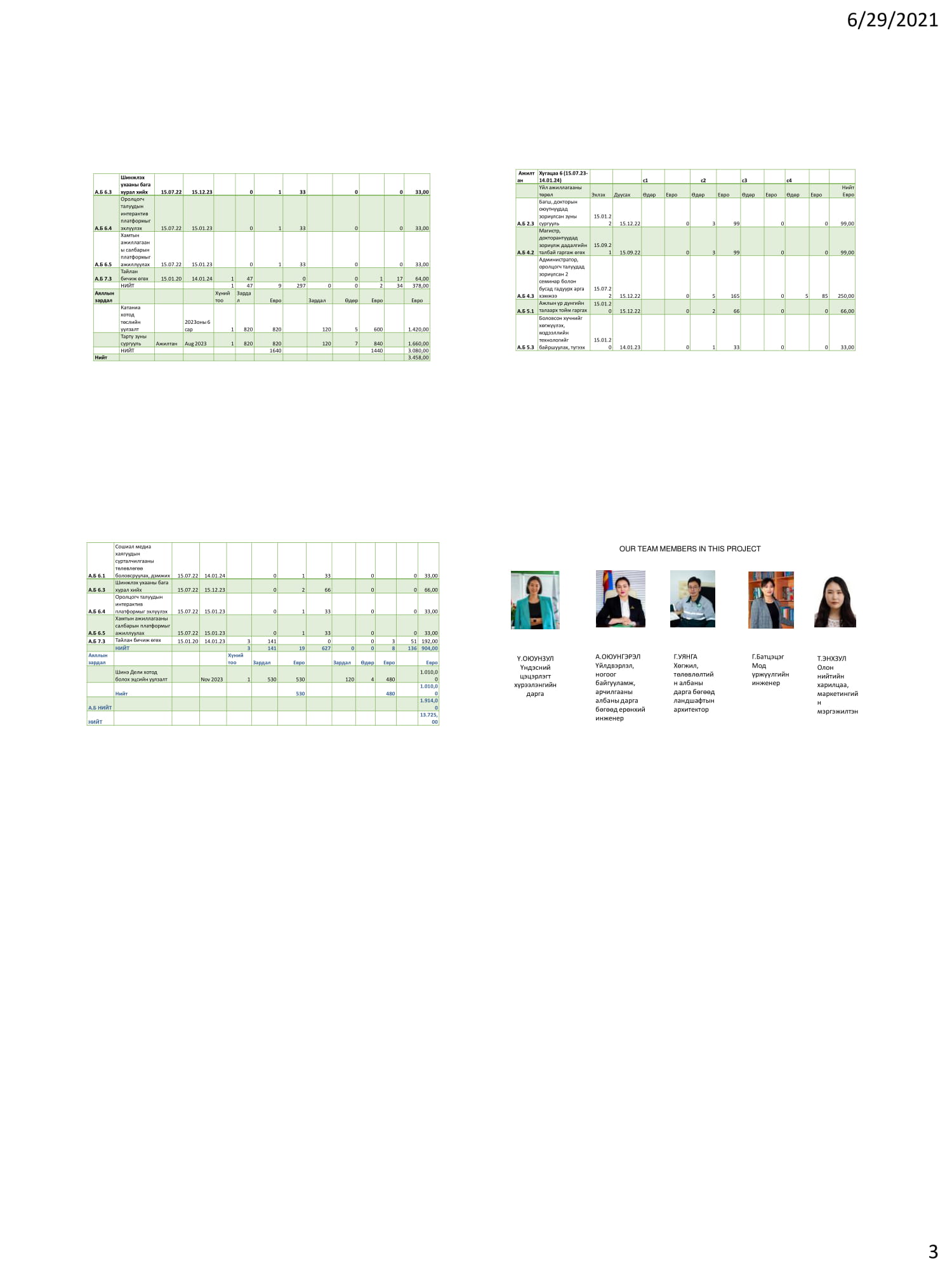 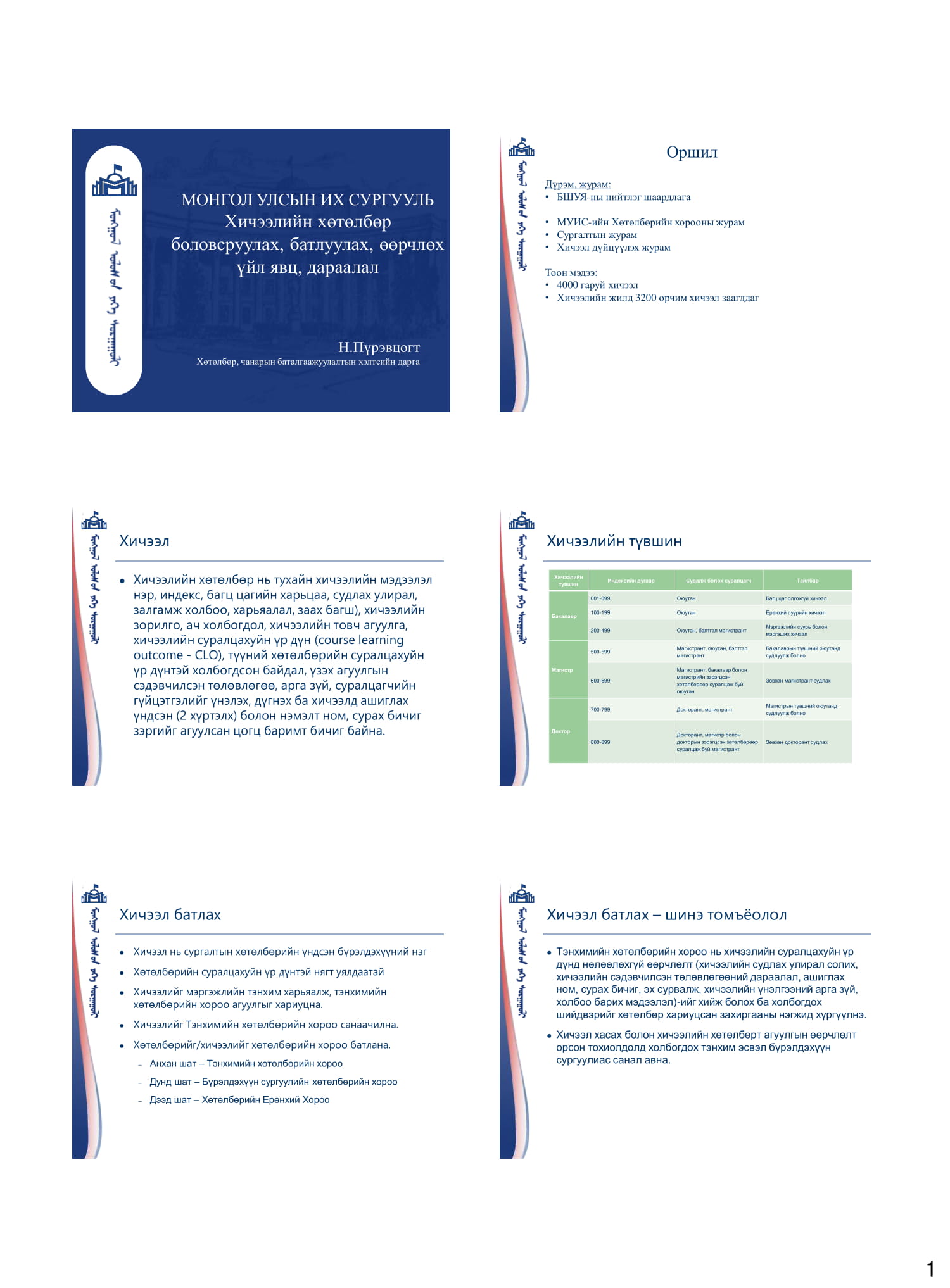 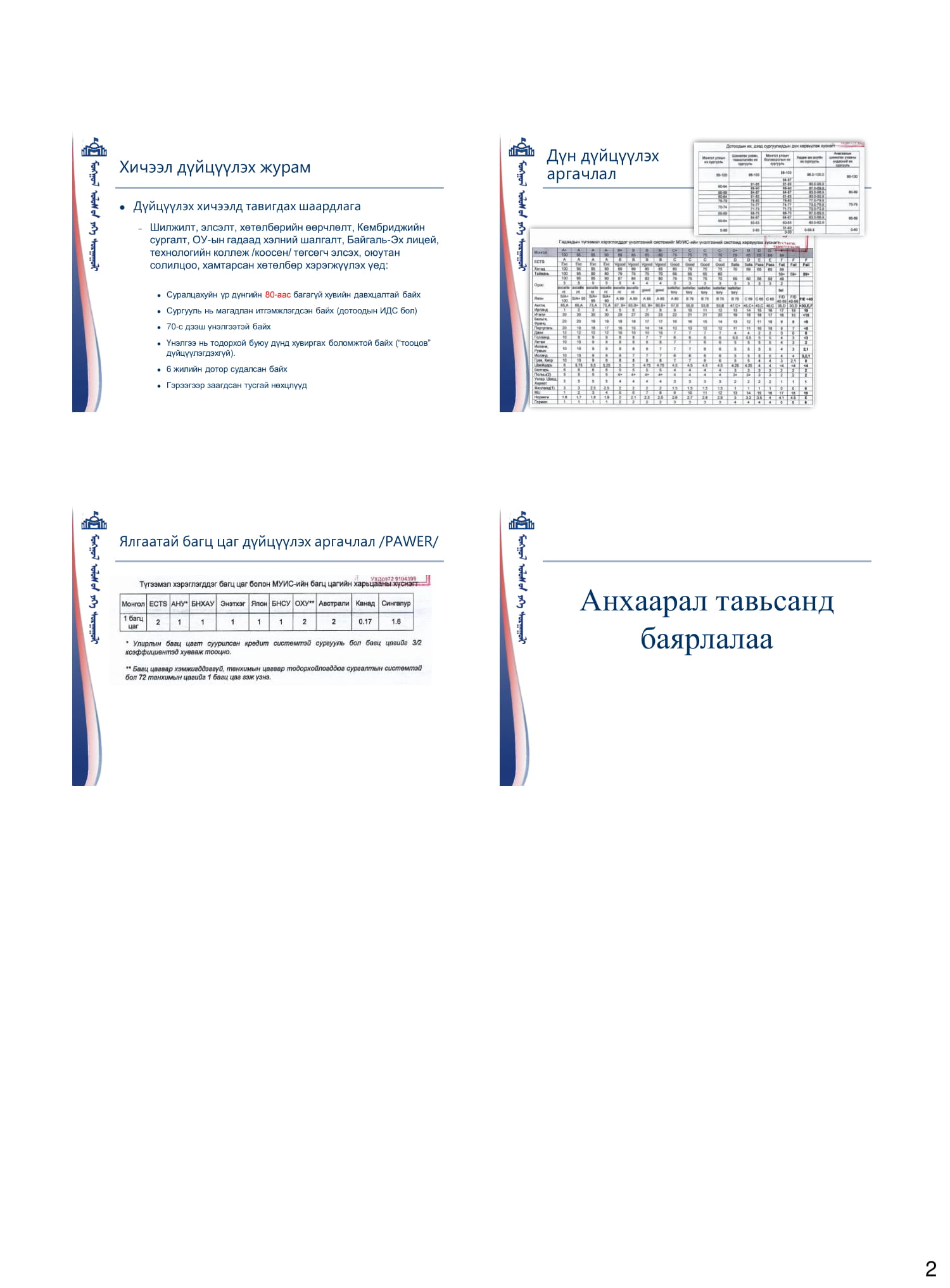 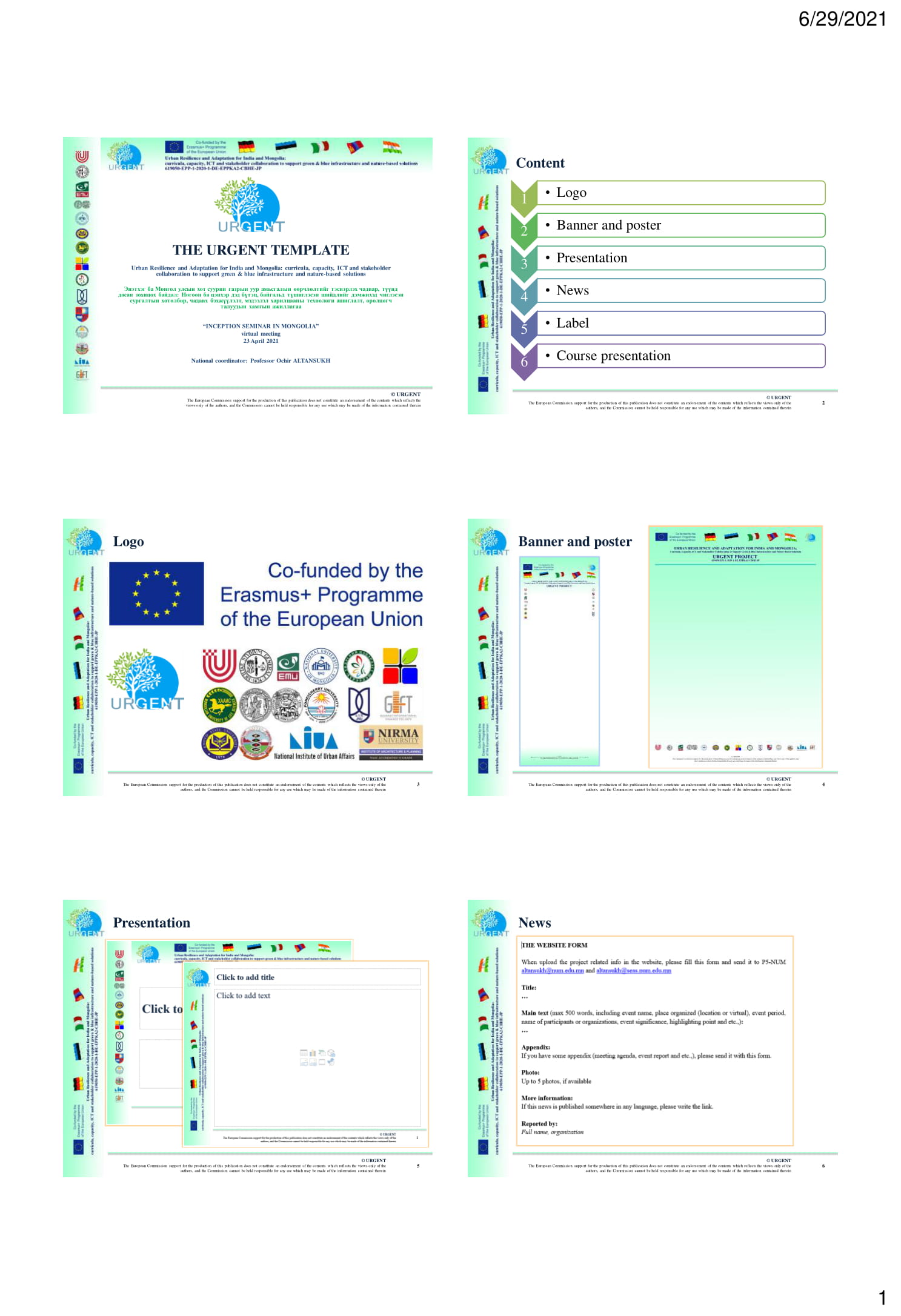 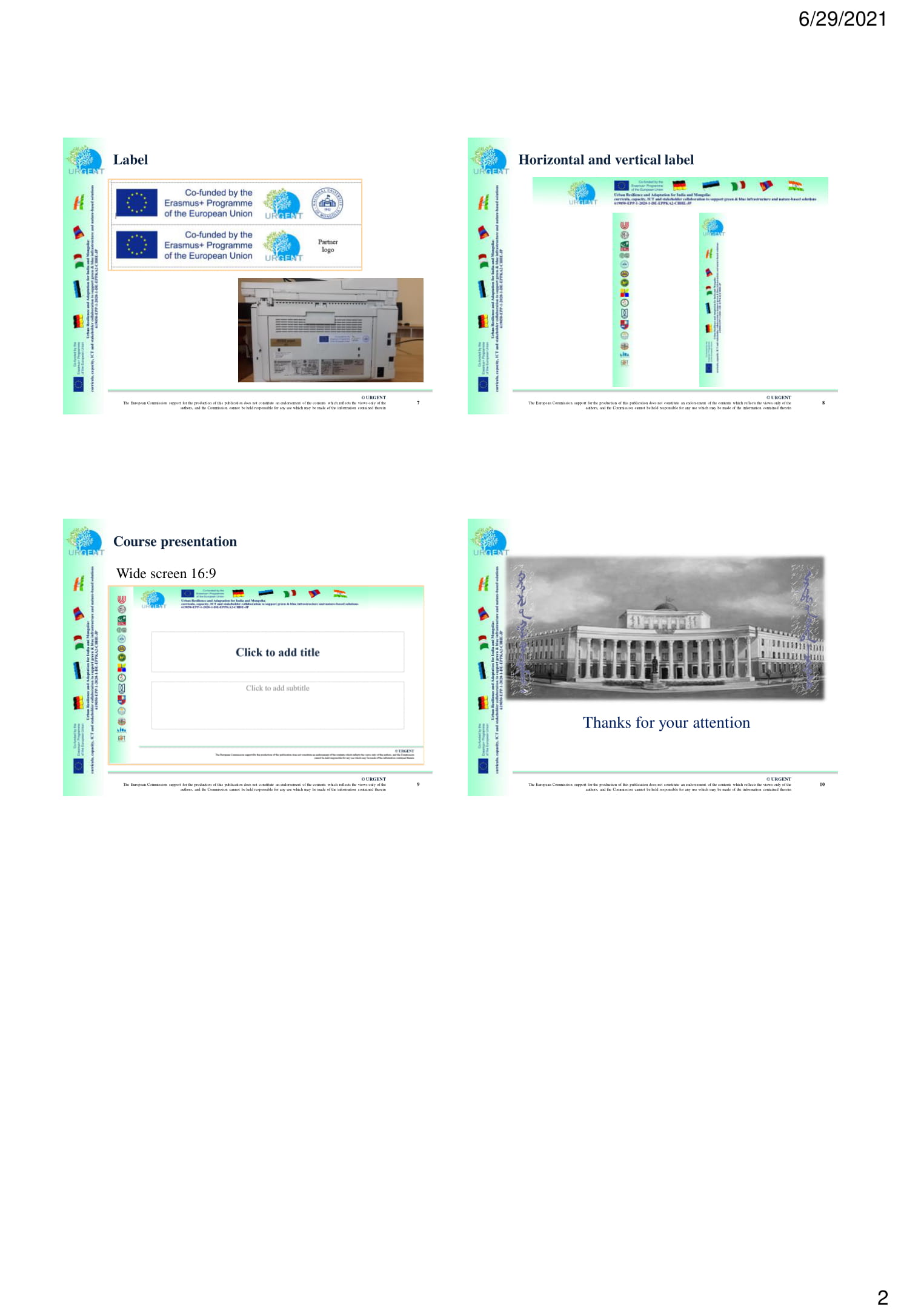 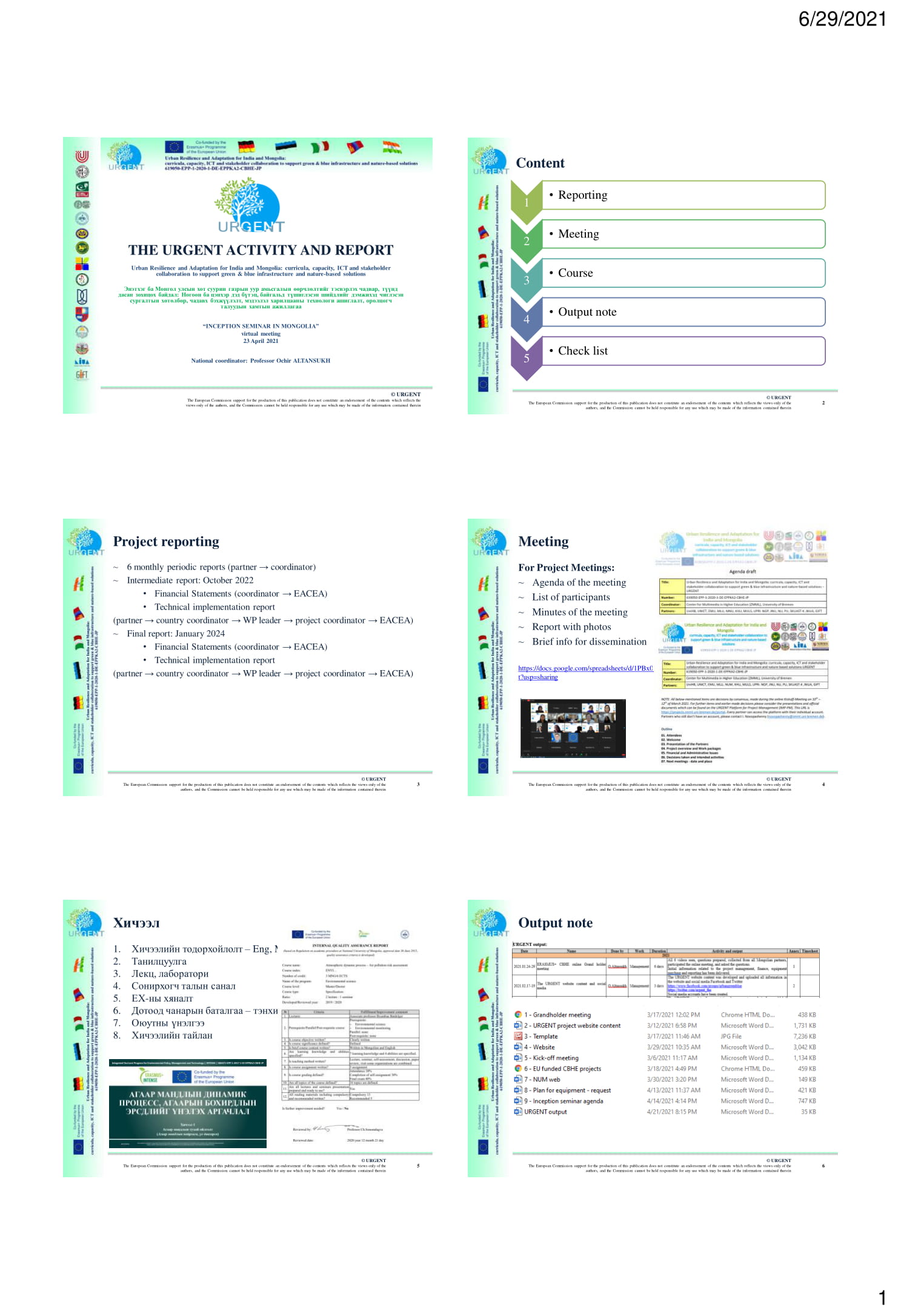 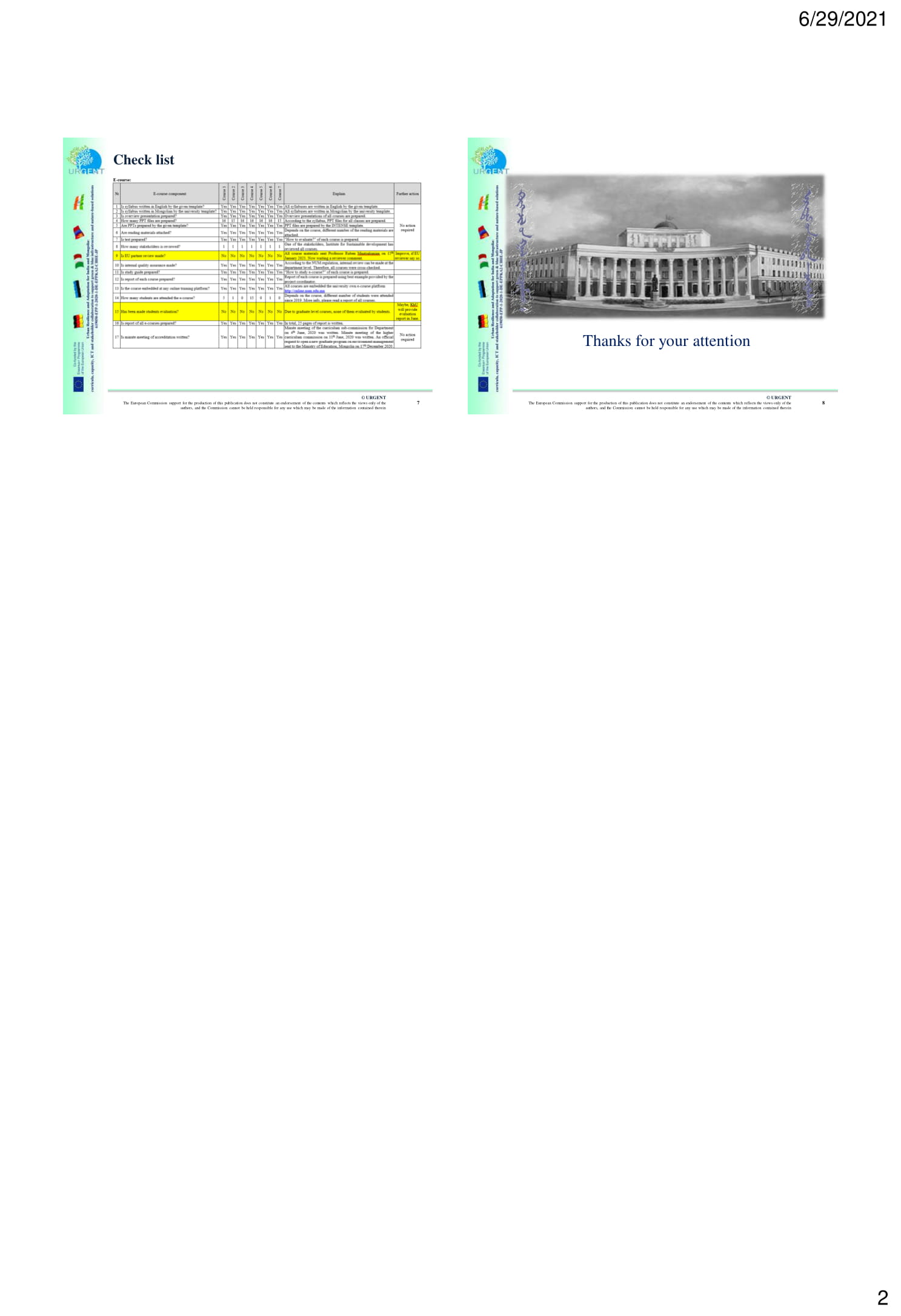 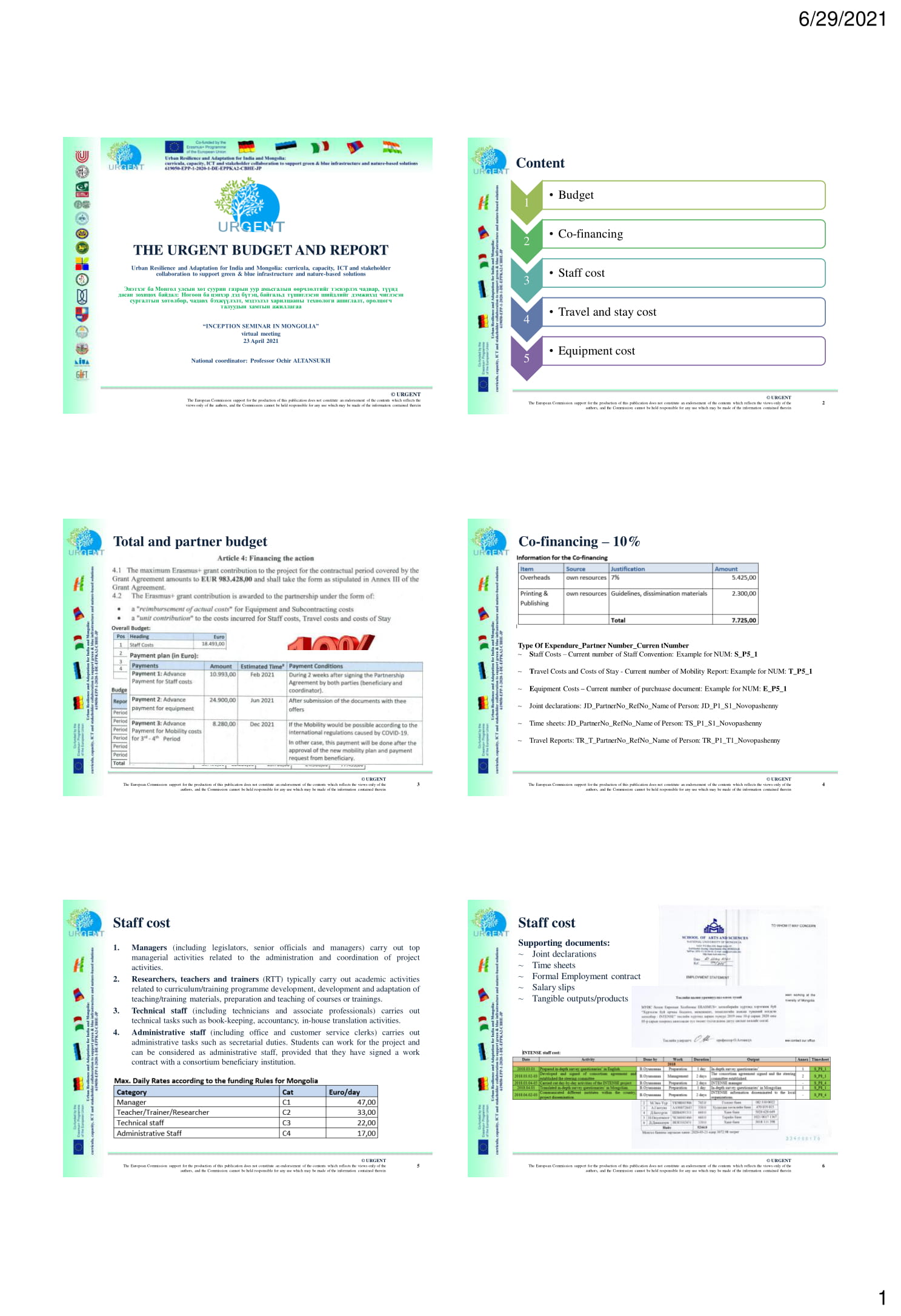 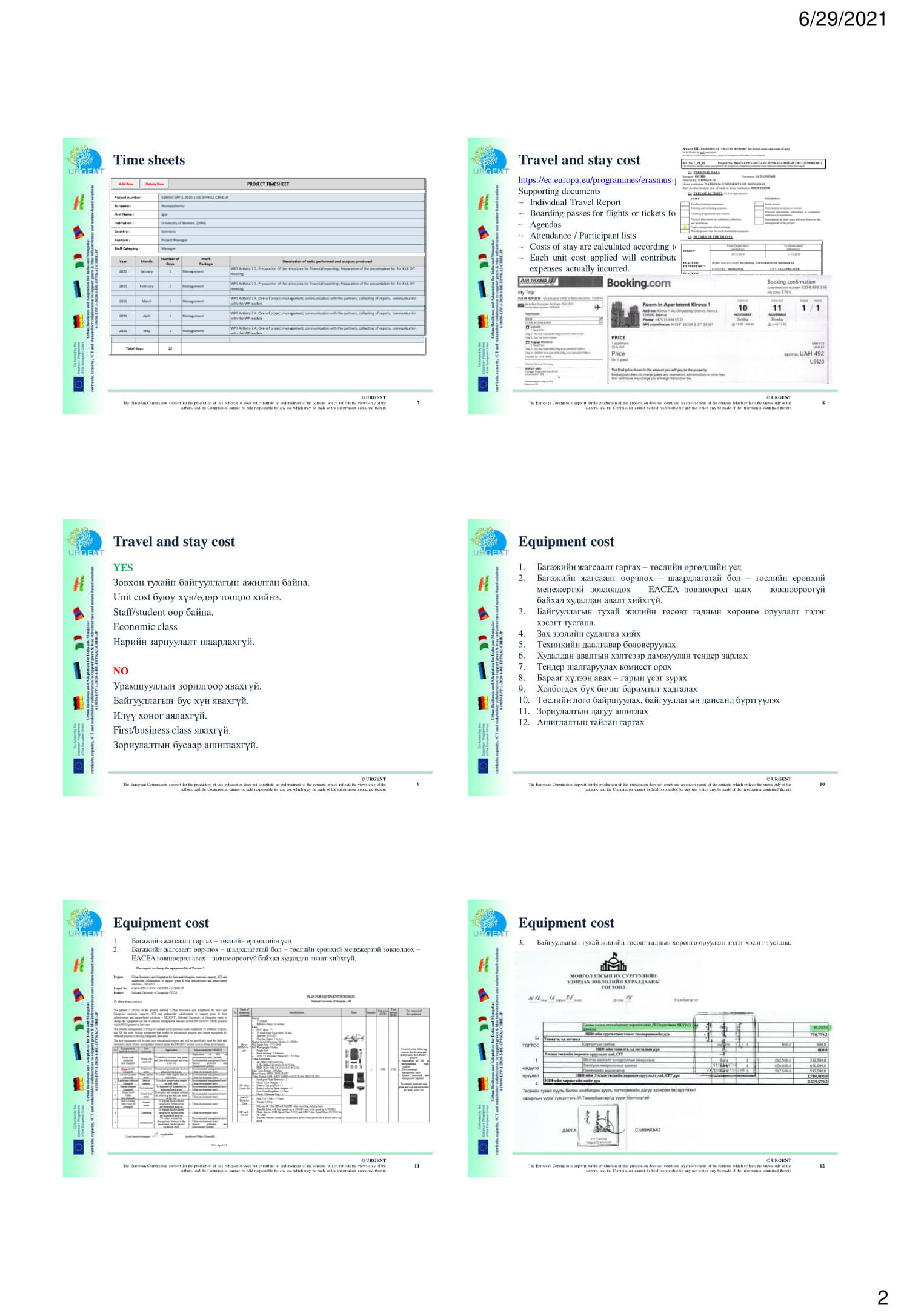 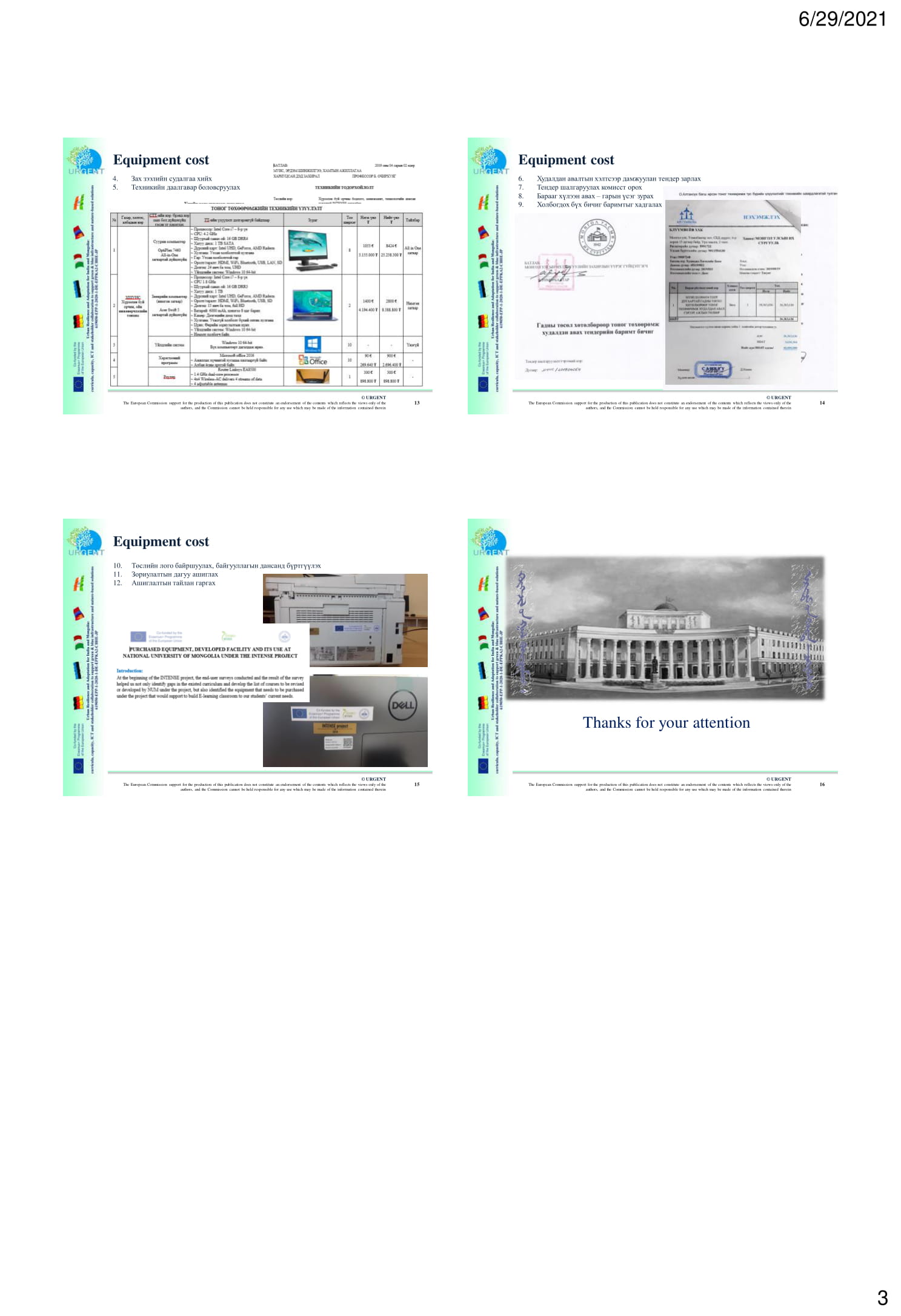 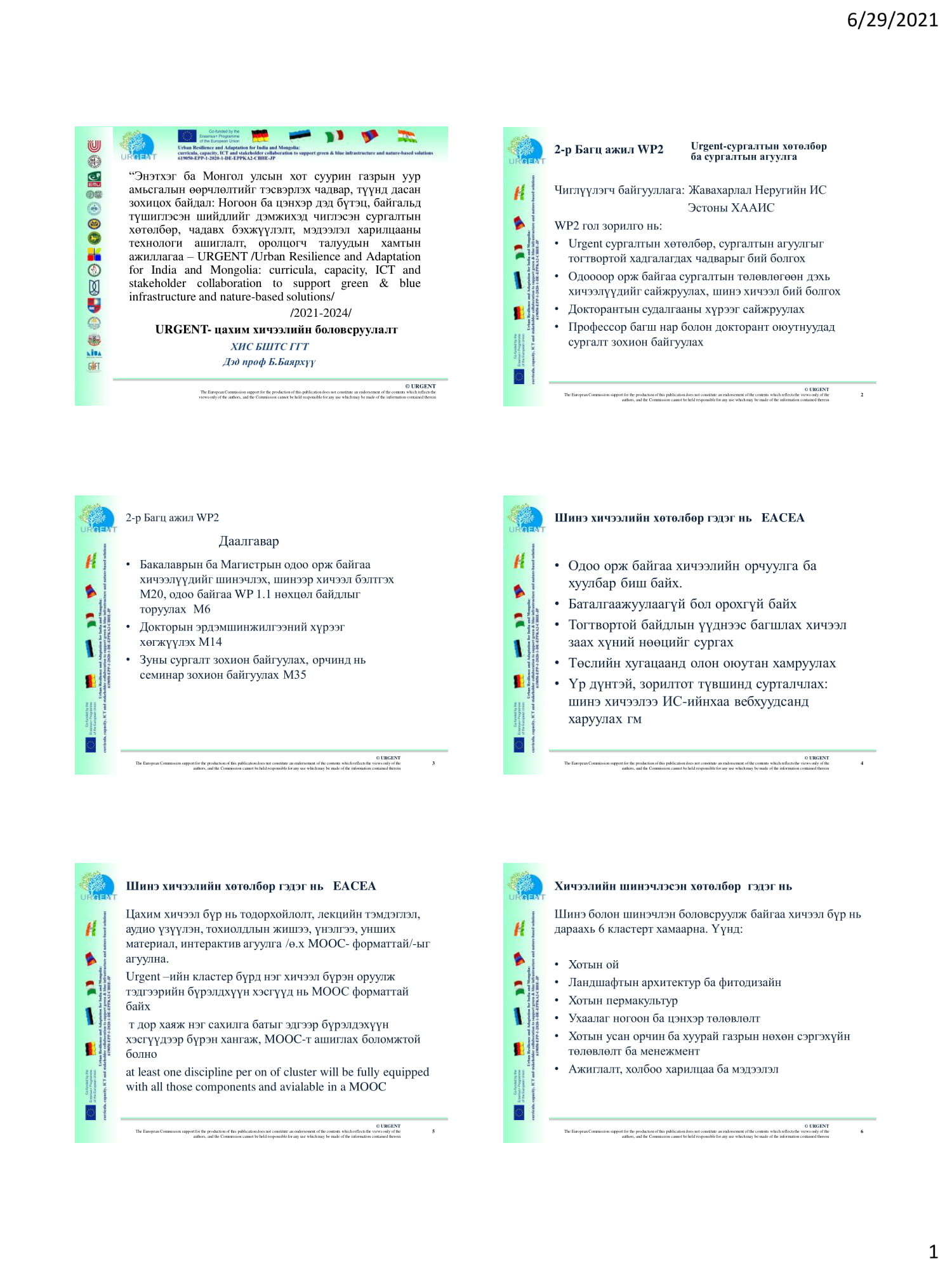 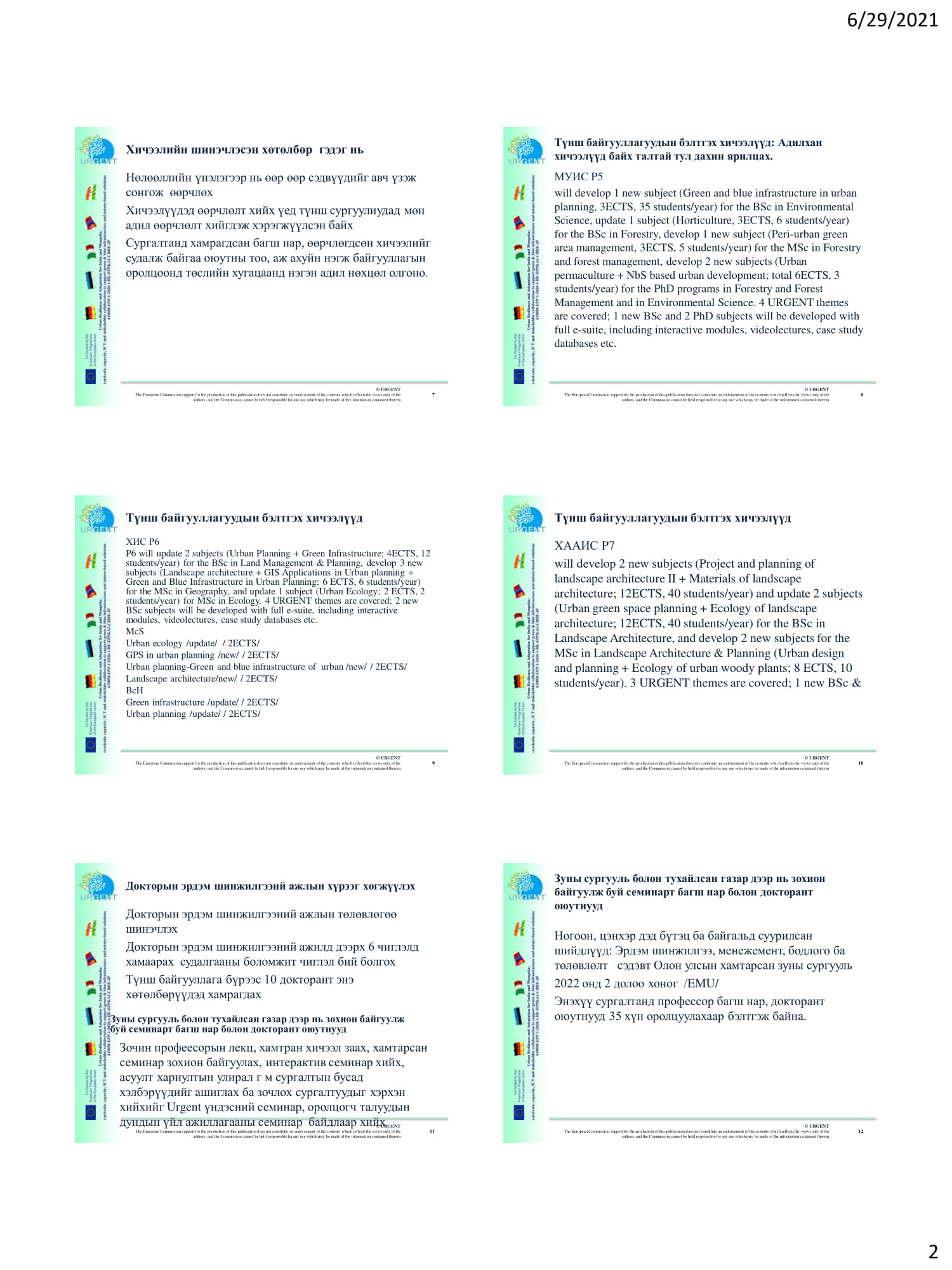 №OrganizationNamePositionE-mailMobile1National University of MongoliaO.AltansukhNational coordinatoraltansukh@num.edu.mn919930962National University of MongoliaTs.Solongoparticipantosko_8888@yahoo.com999981953National University of MongoliaSh.Mendbayarparticipantint_rel@num.edu.mn990987794Urban planning and research instituteB.GunjidmaaCoordinatorinfo@upri.ub.gov.mn990561605National University of MongoliaOtgontsetseg Sparticipantotgontsetseg@num.edu.mn990790986Mongolian University of Life SciencesS.Odongerelparticipantodongerel@muls.edu.mn860511307Khovd state universityD. Otgonbayarparticipantod88576@gmail.com992909638Khovd state universityВ.Вayarkhuucoordinatorbayarhuub@yahoo.com994382009Khovd State UniversityD.Unurnasanco-coordinatorunurnasan@khu.edu.mn9902287510Mongolian University of Life SciencesO.Burenjargalparticipanto_burenjargal@muls.edu.mn8806608511Urban Planning and Research InstituteB.Ariunjargalparticipantupdi.ub@gmail.com9155121112National University of MongoliaD.Davaadorjparticipantdavaadorj@num.edu.mn9994293413Khovd State UniversityN.Tegshjargalparticipantntegshee.2019@gmail.com9989931914National University of MongoliaN.PurevtsogtPresenterpurevtsogt@num.edu.mn9903765415National garden parkT.Enkhzulparticipantstb.enkhzul@gmail.com8088771916Mongolian University of Life SciencesSh.Oyuntuyaparticipantoyuntuya-sh@muls.edu.mn8802580817Mongolian University of Life SciencesKh.Munkhtuvshinparticipantkh_munkhtuvshin@muls.edu.mn8989113618Khovd State UniversityD. DarikhandParticipantdarikhand89@gmail.com9947893019Mongolian University of Life SciencesD.DelgerjargalCoordinatordelgerjargal@muls.edu.mn8800732720Mongolian University of Life SciencesA.BelguunParticipantbelguun@muls.edu.mn9906884621National University of MongoliaN.OyunchimegParticipantoyunchumeg@seas.num.edu.mn8800074922National garden parkA.OyungerelParticipantoadilbish17@gmail.com9923632623National garden parkG.BattsetsegParticipanthuslen0822@gmail.com8808221924Khovd State UniversityG.AmarzayaParticipantgulguuamarzaya@khu.edu.mn9903834225Khovd State UniversityTs.IchinkhorlooParicipantihots1887@gmail.com9943816126Mongolian University of Life SciencesD.KhandsurenParicipantkhandsuren@muls.edu.mn9908994327Mongolian University of Life SciencesE.BatzayaParicipantbatzaya@muls.edu.mn89111102